С О Д Е Р Ж А Н И ЕПостановление и решения Совета Тейковского муниципального района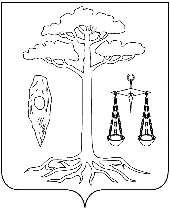 СОВЕТТЕЙКОВСКОГО МУНИЦИПАЛЬНОГО РАЙОНАшестого созыва ПОСТАНОВЛЕНИЕ                          от 29.05.2016г. № 89      г. ТейковоО проекте решения «О внесении изменений и дополнений в Устав Тейковского муниципального района Ивановской области».              В соответствии со статьей 28 Федерального Закона «Об общих принципах организации местного самоуправления в Российской Федерации» от 06.10.2003г. №131-ФЗ, статьей 19 Устава Тейковского муниципального района Ивановской области, на основании Положения о порядке организации и проведения публичных слушаний на территории Тейковского муниципального района утвержденного решением Совета Тейковского муниципального района от 03.11.2015 № 17-р                                                                                                                                                                                                                                    Совет Тейковского муниципального района ПОСТАНОВЛЯЕТ:	1. Принять проект решения «О внесении изменений и дополнений в Устав Тейковского муниципального района Ивановской области». (Приложение №1)	2. Утвердить порядок учета предложений по проекту решения «О внесении изменений и дополнений в Устав Тейковского муниципального района Ивановской области». (Приложение №2)	3.Утвердить порядок участия граждан в обсуждении проекта решения «О внесении изменений и дополнений в Устав Тейковского муниципального района Ивановской области». (Приложение №3)4. Опубликовать в Вестнике Совета Тейковского муниципального района проект решения «О внесении изменений и дополнений в Устав Тейковского муниципального района Ивановской области». 5. Назначить дату проведения публичных слушаний по проекту решения «О внесении изменений и дополнений в Устав Тейковского муниципального района Ивановской области» на 30.05.2016г. в 10.00  в зале администрации.6. Комитету по законности и местному самоуправлению (С.Н. Груздов) обобщить и дать заключения по всем поступившим предложениям и поправкам к проекту решения «О внесении изменений и дополнений в Устав Тейковского муниципального района Ивановской области». 7. Определить состав комиссии по проведению публичных слушаний:Груздов С. Н. - депутат Совета Тейковского муниципального района,Ипполитова Н.Н.- депутат Совета Тейковского муниципального района,Касаткина Е.М.- заместитель главы администрации, начальник отдела правового обеспечения,Горбушева Г.А. - заместитель главы администрации, начальник финансового отдела,Крылова С.С. – специалист отдела по организационному и техническому обеспечению деятельности районного Совета депутатов.8. Опубликовать итоги обсуждения по проекту решения «О внесении изменений и дополнений в Устав Тейковского муниципального района Ивановской области» в «Вестнике Совета Тейковского муниципального района».Председатель СоветаТейковского муниципального района                          Н.С. Смирнов                                                                                                     Приложение №1                                                                                       к Постановлению Совета                                                                  Тейковского муниципального района                                                                                 от 29.04.2016г.  №                                                                                             ПРОЕКТ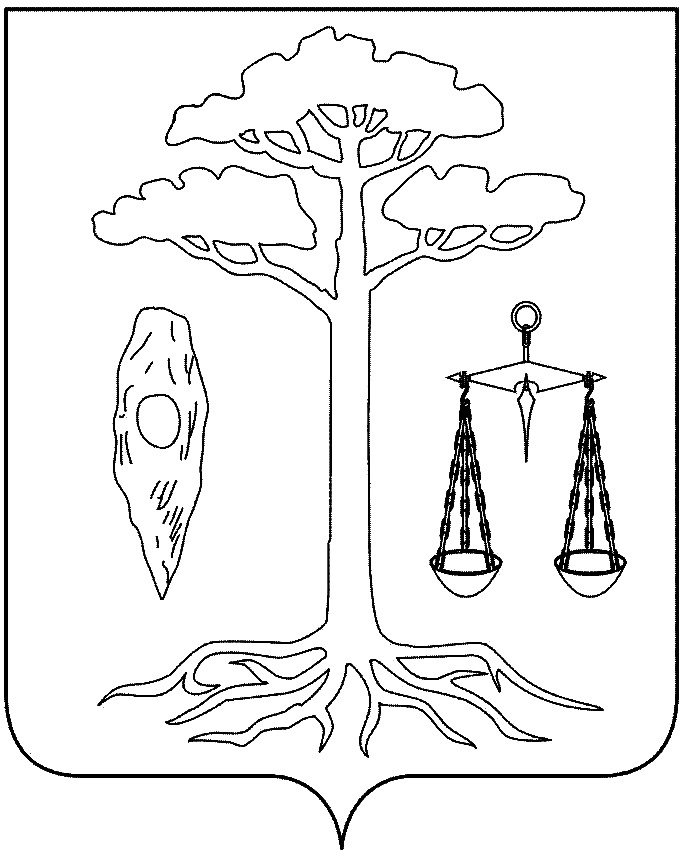 СОВЕТТЕЙКОВСКОГО МУНИЦИПАЛЬНОГО РАЙОНАшестого созываР Е Ш Е Н И Еот                        №  г. Тейково  О внесении изменений и дополнений в УставТейковского муниципального района.В соответствии со статьей 44 Федерального закона «Об общих принципах организации местного самоуправления в Российской Федерации» №131-ФЗ от 06.10.2003г. в действующей редакции, статьями 2, 11 Устава Тейковского муниципального района, учитывая итоги публичных слушаний от 30.05.2016                   Совет Тейковского муниципального района РЕШИЛ:1. Внести в Устав Тейковского муниципального района Ивановской области следующие изменения и дополнения:  1.1. пункт 13 части 1 статьи 13 Устава изложить в следующей редакции:«13) участие в организации деятельности по сбору (в том числе раздельному сбору), транспортированию, обработке, утилизации, обезвреживанию, захоронению твердых коммунальных отходов на территории Тейковского муниципального района;»;1.2. часть 1 статьи 13 Устава дополнить пунктом 21.1 следующего содержания: «21.1) сохранение, использование и популяризация объектов культурного наследия (памятников истории и культуры), находящихся в собственности Тейковского муниципального района, охрана объектов культурного наследия (памятников истории и культуры) местного (муниципального) значения, расположенных на территории Тейковского муниципального района;»;1.3. часть 1 статьи 13 Устава дополнить пунктом 23.1 следующего содержания:«23.1) организация и осуществление мероприятий по территориальной обороне и гражданской обороне, защите населения и территории поселений, входящих в состав Тейковского муниципального района от чрезвычайных ситуаций природного и техногенного характера;»;1.4. в пункте 28 части 1 статьи 13 Устава слова «массового спорта» заменить словами «школьного спорта»;1.5. часть 2 статьи 26 Устава дополнить абзацем следующего содержания:«-принятие общеобязательных правил по вопросам местного значения»1.6. часть 2 статьи 39 Устава дополнить абзацем следующего содержания:«- действует от имени администрации без доверенности, подписывает исковые заявления, апелляционные, кассационные, надзорные жалобы, а также ходатайства, направляемые в суд»1.7. в части 5 статьи 63 Устава слова «затрат на их денежное содержание» заменить словами «расходов на оплату их труда»;1.8. в пункте 2 статьи 74 Устава   слова «нецелевое расходование субвенций из федерального бюджета или бюджета Ивановской области,» заменить словами «нецелевое использование межбюджетных трансфертов, имеющих целевое назначение, бюджетных кредитов, нарушение условий предоставления межбюджетных трансфертов, бюджетных кредитов, полученных из других бюджетов бюджетной системы Российской Федерации,»2. Направить решение «О внесении изменений и дополнений в Устав Тейковского муниципального района Ивановской области» на государственную регистрацию.3. Настоящее решение вступает в силу после официального опубликования в Вестнике Совета Тейковского муниципального района.Глава Тейковского муниципального района 					     С. А. Семенова    Приложение №2			              к постановлению Совета Тейковского                                             муниципального района                                                                                             от 29.04.2016г.  № 89Порядок учета предложений по проекту решения «О внесении изменений и дополнений в Устав Тейковского муниципального района Ивановской области»1. Настоящий Порядок разработан в соответствии с пунктом 4 статьи 44 Федерального закона от 06.10.2003 г. №131-ФЗ «Об общих принципах местного самоуправления в Российской Федерации». 2. С предложениями по проекту решения «О внесении изменений и дополнений в Устав Тейковского муниципального района Ивановской области» могут выступать органы местного самоуправления, граждане, общественные организации, юридические лица.3. Предложения подаются по адресу: г. Тейково, ул. Октябрьская д.2а. тел 2-29-05, здание администрации Тейковского муниципального района, комиссия по проведению публичных слушаний.4. Предложения по проекту решения «О внесении изменений и дополнений в Устав Тейковского муниципального района Ивановской области» должны быть подписаны с указанием фамилии, имени, отчества, места жительства (для граждан), юридического адреса, подписи и расшифровки подписи руководителя, заверенных печатью, - для юридических лиц, общественных организаций, объединений.5. Поступившие предложения по проекту решения «О внесении изменений и дополнений в Устав Тейковского муниципального района Ивановской области», в администрацию Тейковского муниципального района обобщаются и рассматриваются комиссией по проведению публичных слушаний.         Приложение №3			              к постановлению Совета Тейковского                                             муниципального района                                                                                             от 29.04.2016г.  № 89Порядокучастия граждан в обсуждении проекта решения Совета Тейковскогомуниципального района« О внесении изменений и дополнений в Устав Тейковского муниципального района Ивановской области»1. Прибывшие на публичные слушания граждане подлежат регистрации с указанием места их постоянного проживания на основании паспортных данных, общественные объединения граждан регистрируются на основании свидетельств об их государственной регистрации с указанием юридического адреса.2. Граждане, зарегистрированные в качестве участников публичных слушаний, вправе высказываться по существу обсуждаемого проекта, и их суждения заносятся в протокол публичных слушаний.3. В ходе публичных слушаний граждане вправе представлять свои предложения и замечания по рассматриваемому проекту в письменном виде.4. При проведении публичных слушаний всем участвующим в них гражданам предоставляются равные возможности для выражения своего мнения. 5. Участвующие в публичных слушаниях граждане вправе выступать с разрешения председательствующего, который предоставляет слово для выступлений, следит за порядком во время выступлений, выступает с сообщениями.6. Участвующие в публичных слушаниях граждане не вправе вмешиваться в ход публичных слушаний, прерывать их, обращаться с места к присутствующим, выходить к трибуне без разрешения председательствующего, нарушать порядок проведения публичных слушаний.7. Председательствующий вправе удалить нарушителей порядка из зала заседаний, где проводятся публичные слушания.8. Участвующие в публичных слушаниях граждане не выносят каких-либо решений по существу обсуждаемого проекта решения и не проводят каких-либо голосований.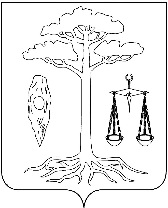 СОВЕТ ТЕЙКОВСКОГО МУНИЦИПАЛЬНОГО РАЙОНА           шестого созыва       Р Е Ш Е Н И Е                                       от 29.04.2016 г. № 64-р                                                 г. ТейковоОб утверждении Положения о порядке представления сведений о доходах, об имуществе и обязательствах имущественного характера, сведений о расходах лицами, замещающими муниципальные должности в органах местного самоуправления Тейковского муниципального районаВ соответствии с Федеральным законом от 06.10.2003 №131-ФЗ "Об общих принципах организации местного самоуправления в Российской Федерации"(в действующей редакции), Федеральным законом от 25.12.2008 №273-ФЗ "О противодействии коррупции", Федеральным законом от 03.12.2012 №230-ФЗ "О контроле за соответствием расходов лиц, замещающих государственные должности, и иных лиц их доходам"(в действующей редакции), Указом Президента Российской Федерации от 18.05.2009 №559 "О представлении гражданами, претендующими на замещение должностей федеральной государственной службы, и федеральными государственными служащими сведений о доходах, об имуществе и обязательствах имущественного характера", Указом Президента Российской Федерации от 23.06.2014 №460 "Об утверждении формы справки о доходах, расходах, об имуществе и обязательствах имущественного характера и внесении изменений в некоторые акты Президента Российской Федерации", Уставом Тейковского муниципального района,Совет Тейковского муниципального района РЕШИЛ:Утвердить Положение о порядке представления сведений о доходах, об имуществе и обязательствах имущественного характера, сведений о расходах лицами, замещающими муниципальные должности в органах местного самоуправления Тейковского муниципального района (прилагается).Глава Тейковского муниципального района                                                                С.А. СеменоваПриложениек решению СоветаТейковского муниципального районаот 29.04.2016 № 64-р Положение о порядке представления сведений о доходах, об имуществе и обязательствах имущественного характера, сведений о расходах лицами, замещающими муниципальные должности в органах местного самоуправления Тейковского муниципального района1. Общие положения1.1. Настоящим Положением в соответствии с Федеральным законом от 25.12.2008  №273-ФЗ "О противодействии коррупции", Федеральным законом от 03.12.2012 №230-ФЗ "О контроле за соответствием расходов лиц, замещающих государственные должности, и иных лиц их доходам" определяется порядок представления сведений о доходах, расходах, об имуществе и обязательствах имущественного характера лицами, замещающими муниципальные должности в органах местного самоуправления Тейковского муниципального района:1.1.1. Главы Тейковского муниципального района, его супруги (супруга) и несовершеннолетних детей.1.1.2. Депутатов Совета Тейковского муниципального района (далее - депутат Совета), их супругов и несовершеннолетних детей.1.1.3. Председателя, заместителя председателя контрольно-счетной комиссии Тейковского муниципального района также лиц, претендующих на замещение указанных должностей контрольно-счетной комиссии Тейковского муниципального района (далее - членов КСК), их супругов и несовершеннолетних детей.1.2. Лица, указанные в пункте 1.1 настоящего Положения, в срок, установленный настоящим Положением, представляют:1.2.1. Сведения о своих доходах, полученных за отчетный период (с 1 января по 31 декабря) от всех источников (включая денежное содержание, пенсии, пособия, иные выплаты), а также сведения об имуществе, принадлежащем им на праве собственности, и об обязательствах имущественного характера по состоянию на конец отчетного периода.1.2.2. Сведения о доходах супруги (супруга) и несовершеннолетних детей, полученных за отчетный период (с 1 января по 31 декабря) от всех источников (включая заработную плату, пенсии, пособия, иные выплаты), а также сведения об имуществе, принадлежащем им на праве собственности, и об обязательствах имущественного характера по состоянию на конец отчетного периода.1.2.3. Сведения о своих расходах, а также о расходах супруги (супруга) и несовершеннолетних детей по каждой сделке по приобретению земельного участка, другого объекта недвижимости, транспортного средства, ценных бумаг, акций (долей участия, паев в уставных (складочных) капиталах организаций), совершенной им, его супругой (супругом) и (или) несовершеннолетними детьми в течение отчетного периода, если общая сумма таких сделок превышает общий доход данного лица и его супруги (супруга) за три последних года, предшествующих отчетному периоду, и об источниках получения средств, за счет которых совершены эти сделки.1.3. Сведения о доходах, расходах, об имуществе и обязательствах имущественного характера представляются по форме справки, утвержденной Указом Президента Российской Федерации.1.4. Проверка достоверности и полноты сведений о доходах, расходах, об имуществе и обязательствах имущественного характера, представленных лицами, указанными в пункте 1.1 настоящего Положения, проводится в порядке, установленном законодательством Российской Федерации и Ивановской области, правовыми актами Тейковского муниципального района.1.5. Контроль за соответствием расходов лиц, указанных в пункте 1.1 настоящего Положения, их доходам осуществляется в порядке, определяемом законодательством Российской Федерации, нормативными правовыми актами Ивановской области.1.6. В случае непредставления или представления заведомо ложных сведений о доходах, расходах, имуществе и обязательствах имущественного характера Глава Тейковского муниципального района, депутат Совета, член КСК несут ответственность в соответствии с законодательством Российской Федерации.2. Порядок представления Главой Тейковского муниципального района сведений о доходах, расходах, об имуществе и обязательствахимущественного характера, размещения этих сведений в сетиИнтернет и предоставления их средствам массовой информации2.1. Глава Тейковского муниципального района, замещающий должность по состоянию на 31 декабря отчетного года, ежегодно не позднее 30 апреля года, следующего за отчетным, представляет сведения, указанные в пункте 1.2 настоящего Положения, в порядке, установленном для муниципальных служащих администрации Тейковского муниципального района, в отдел муниципальной службы, оргработы и контроля администрации Тейковского муниципального района.2.2. Размещение на официальном сайте Тейковского муниципального района сведений о доходах, расходах, об имуществе и обязательствах имущественного характера, представленных Главой Тейковского муниципального района, а также предоставление этих сведений общероссийским средствам массовой информации для опубликования в связи с их запросами обеспечивается в установленном порядке администрацией Тейковского муниципального района.3. Порядок представления депутатами Совета Тейковского муниципального района сведений о доходах, расходах, об имуществе и обязательствах имущественного характера3.1. Депутат Совета, осуществляющий полномочия по состоянию на 31 декабря отчетного года, ежегодно не позднее 30 апреля года, следующего за отчетным, представляет сведения, указанные в пункте 1.2 настоящего Положения, в Совет Тейковского муниципального района.3.2. В случае если депутат Совета обнаружил, что в представленных им в соответствии с п. 1.2 настоящего Положения сведениях не отражены или не полностью отражены какие-либо сведения либо имеются ошибки, он вправе представить уточненные сведения в течение одного месяца после окончания срока, указанного в пункте 3.1 настоящего Положения.3.4. В случае невозможности представления депутатом Совета по объективным причинам сведений о доходах, расходах, об имуществе и обязательствах имущественного характера его супруги (супруга) и несовершеннолетних детей в сроки и в порядке, установленные настоящим Положением, он одновременно с представлением сведений о собственных доходах, расходах, имуществе и об обязательствах имущественного характера представляет в письменном виде заявление, по форме согласно приложению №1 к Положению.4. Порядок представления членами контрольно-счетной комиссии Тейковского муниципального района сведений о доходах, расходах, об имуществе и обязательствах имущественного характера4.1. Член КСК, по состоянию на 31 декабря отчетного года, ежегодно не позднее 30 апреля года, следующего за отчетным, представляет сведения о доходах, расходах, об имуществе и обязательствах имущественного характера указанные в пункте 1.2 настоящего Положения, в Совет Тейковского муниципального района в порядке, установленном разделом 3 настоящего Положения.4.2. Размещение, уточнение на официальном сайте сведений о доходах, расходах, об имуществе и обязательствах имущественного характера, представленных членами КСК, а также предоставление этих сведений общероссийским средствам массовой информации для опубликования в связи с их запросами обеспечивается в порядке, установленном разделом 5 настоящего Положения, лицом, уполномоченным распоряжением председателя Совета Тейковского муниципального района.Приложение №1к Положению                                                           В Совет Тейковского муниципального района                                                                                    от депутата Совета Тейковского муниципального района                                                                от __________________________________                                                                                (Ф.И.О.)                                                          Заявление    депутата Совета Тейковского муниципального района  о невозможности  по объективным причинам представить сведения о доходах, об имуществе иобязательствах имущественного своих супруги (супруга) и несовершеннолетних           детей, сведения о расходах своих супруги (супруга) и                         несовершеннолетних детей    Я, депутат Совета Тейковского муниципального района, _____________________________________________________________________________________________,                                 (Ф.И.О.)сообщаю, что не имею возможности представить следующие сведения:________________________________________________________________________                             (указать, какие)________________________________________________________________________супруги (супруга)/несовершеннолетних детей ________________________________________________________________________________________________________            (Ф.И.О. супруги (супруга)/несовершеннолетних детей)________________________________________________________________________по объективным причинам: ________________________________________________________________________                                         (указать, каким)________________________________________________________________________________________________________________________________________________,что подтверждается ________________________________________________________                               (обоснование объективности причин)________________________________________________________________________________________________________________________________________________________________________________________________________________________.Приложение: (документы, подтверждающие объективность причин непредставлениясведений)__________                                    _____________________________  (дата)                                      (подпись, фамилия и инициалы)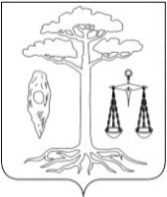 СОВЕТТЕЙКОВСКОГО МУНИЦИПАЛЬНОГО РАЙОНАшестого созыва Р Е Ш Е Н И Еот 29.04.2016 г. № 69-р г. ТейковоО  внесении   изменений   и   дополнений в   решение Совета Тейковского муниципального района от  16.12.2015 г. № 45-р  «О бюджете Тейковского муниципального  района на  2016  год»             В соответствии с Бюджетным кодексом РФ, Федеральным Законом от  06.10.2003 г. № 131-ФЗ «Об общих принципах организации местного самоуправления в Российской Федерации», Уставом Тейковского муниципального районаСовет Тейковского муниципального района РЕШИЛ:Внести в решение Совета Тейковского муниципального района от 16.12.2015 г. № 45-р «О бюджете Тейковского муниципального района на 2016 год» следующие изменения и дополнения:1. В подпункте 1 пункта 1 решения:  - в  абзаце третьем цифры «150060,8» заменить цифрами «150621,1»;- в  абзаце четвертом цифры «151397,8» заменить цифрами «152505,0»;- в абзаце пятом цифры «1337,0» заменить цифрами «1883,9».2. В пункте 19 решения: - в абзаце первом цифры «772,8» заменить цифрами «1167,9»;3. Приложение 2 к решению изложить в новой редакции согласно приложению 1.4. Приложение 4 к решению изложить в новой редакции согласно приложению 2.  5. Приложение 6 к решению изложить в новой редакции согласно приложению 3.     6. Приложение 7 к решению изложить в новой редакции согласно приложению 4.7. Приложение 8 к решению изложить в новой редакции согласно приложению 5.8. Приложение 11 к решению изложить в новой редакции согласно приложению 6.    Глава Тейковскогомуниципального района                                              	       С.А. Семенова Для заметокДля заметокПостановление Совета Тейковского муниципального района от 29.05.2016г. № 89 О проекте решения «О внесении изменений и дополнений в Устав Тейковского муниципального района Ивановской области».Решение Совета Тейковского муниципального района от 29.04.2016 г. № 64-рОб утверждении Положения о порядке представления сведений о доходах, об имуществе и обязательствах имущественного характера, сведений о расходах лицами, замещающими муниципальные должности в органах местного самоуправления Тейковского муниципального района.Решение Совета Тейковского муниципального района от 29.04.2016 г. № 69-р О внесении   изменений   и   дополнений в   решение Совета Тейковского муниципального района от 16.12.2015 г. № 45-р «О бюджете Тейковского муниципального района на 2016 год» Приложение 1Приложение 1Приложение 1Приложение 1Приложение 1к решению Советак решению Советак решению Советак решению Советак решению СоветаТейковского Тейковского Тейковского Тейковского Тейковского муниципального районамуниципального районамуниципального районамуниципального районамуниципального районаот 29.04.2016 г. № 69-рот 29.04.2016 г. № 69-рот 29.04.2016 г. № 69-рот 29.04.2016 г. № 69-рот 29.04.2016 г. № 69-рПриложение 2Приложение 2Приложение 2Приложение 2к решению Советак решению Советак решению Советак решению СоветаТейковского Тейковского Тейковского Тейковского муниципального районамуниципального районамуниципального районамуниципального районаот 16.12.2015 г. № 45-рот 16.12.2015 г. № 45-рот 16.12.2015 г. № 45-рот 16.12.2015 г. № 45-рДОХОДЫДОХОДЫДОХОДЫДОХОДЫДОХОДЫ   бюджета Тейковского муниципального района по кодам классификации доходов бюджетов на 2016 год   бюджета Тейковского муниципального района по кодам классификации доходов бюджетов на 2016 год   бюджета Тейковского муниципального района по кодам классификации доходов бюджетов на 2016 год   бюджета Тейковского муниципального района по кодам классификации доходов бюджетов на 2016 год   бюджета Тейковского муниципального района по кодам классификации доходов бюджетов на 2016 год(тыс. руб.)(тыс. руб.)(тыс. руб.)(тыс. руб.)Код классификации доходов бюджетов Российской ФедерацииНаименование показателяУтверждено по бюджету на 2016г.Внесенные измененияУточненный бюджет на 2016г. 000 1000000000 0000 000  НАЛОГОВЫЕ И НЕНАЛОГОВЫЕ ДОХОДЫ25350,7100,025450,7 000 1010000000 0000 000  НАЛОГИ НА ПРИБЫЛЬ, ДОХОДЫ12791,312791,3 000 1010200001 0000 110  Налог на доходы физических лиц12791,312791,3182 1010201001 0000 110  Налог на доходы физических лиц с доходов, источником которых является налоговый агент, за исключением доходов, в отношении которых исчисление и уплата налога осуществляются в соответствии со статьями 227, 227.1 и 228 Налогового кодекса Российской Федерации12625,012625,0182 1010202001 0000 110  Налог на доходы физических лиц с доходов, полученных от осуществления деятельности физическими лицами, зарегистрированными в качестве индивидуальных предпринимателей, нотариусов, занимающихся частной практикой, адвокатов, учредивших адвокатские кабинеты и других лиц, занимающихся частной практикой в соответствии со статьей 227 Налогового кодекса Российской Федерации13,813,8182 1010203001 0000 110  Налог на доходы физических лиц с доходов,  полученных физическими лицами в соответствии со статьей 228 Налогового Кодекса Российской Федерации27,527,5182 1010204001 0000 110  Налог на доходы физических лиц в виде фиксированных авансовых платежей с доходов, полученных физическими лицами, являющимися иностранными гражданами, осуществляющими трудовую деятельность по найму у физических лиц на основании патента в соответствии  со статьей 2271 Налогового кодекса Российской Федерации125,0125,0000 1030000000 0000 000  НАЛОГИ НА ТОВАРЫ (РАБОТЫ, УСЛУГИ), РЕАЛИЗУЕМЫЕ НА ТЕРРИТОРИИ РОССИЙСКОЙ ФЕДЕРАЦИИ3065,53065,5100 1030223001 0000 110  Доходы от уплаты акцизов на дизельное топливо, подлежащие распределению между бюджетами субъектов Российской Федерации и местными бюджетами с учетом установленных дифференцированных нормативов отчислений в местные бюджеты1087,71087,7100 1030223001 0000 110  Доходы от уплаты акцизов на дизельное топливо, подлежащие распределению между бюджетами субъектов Российской Федерации и местными бюджетами с учетом установленных дифференцированных нормативов отчислений в местные бюджеты1087,71087,7100 1030224001 0000 110  Доходы от уплаты акцизов на моторные масла для дизельных и (или) карбюраторных (инжекторных) двигателей, подлежащие распределению между бюджетами субъектов Российской Федерации и местными бюджетами с учетом установленных дифференцированных нормативов отчислений в местные бюджеты16,516,5100 1030224001 0000 110  Доходы от уплаты акцизов на моторные масла для дизельных и (или) карбюраторных (инжекторных) двигателей, подлежащие распределению между бюджетами субъектов Российской Федерации и местными бюджетами с учетом установленных дифференцированных нормативов отчислений в местные бюджеты16,516,5100 1030225001 0000 110  Доходы от уплаты акцизов на автомобильный бензин, подлежащие распределению между бюджетами субъектов Российской Федерации и местными бюджетами с учетом установленных дифференцированных нормативов отчислений в местные бюджеты2374,12374,1100 1030226001 0000 110  Доходы от уплаты акцизов на прямогонный бензин, подлежащие распределению между бюджетами субъектов Российской Федерации и местными бюджетами с учетом установленных дифференцированных нормативов отчислений в местные бюджеты-412,8-412,8 000 1050000000 0000 000  НАЛОГИ НА СОВОКУПНЫЙ ДОХОД1780,01780,0 000 1050200002 0000 110  Единый налог на вмененный доход для отдельных видов деятельности1500,01500,0182 1050201002 0000 110  Единый налог на вмененный доход для отдельных видов деятельности1500,01500,0 000 1050300001 0000 110  Единый сельскохозяйственный налог280,0280,0182 1050301001 0000 110  Единый сельскохозяйственный налог280,0280,0 000 1070000000 0000 000  НАЛОГИ, СБОРЫ И РЕГУЛЯРНЫЕ ПЛАТЕЖИ ЗА ПОЛЬЗОВАНИЕ ПРИРОДНЫМИ РЕСУРСАМИ30,030,0 000 1070100001 0000 110  Налог на добычу полезных ископаемых30,030,0182 1070102001 0000 110  Налог на добычу общераспространенных полезных ископаемых30,030,0 000 1110000000 0000 000  ДОХОДЫ ОТ ИСПОЛЬЗОВАНИЯ ИМУЩЕСТВА, НАХОДЯЩЕГОСЯ В ГОСУДАРСТВЕННОЙ И МУНИЦИПАЛЬНОЙ СОБСТВЕННОСТИ4198,6-200,03998,6 000 1110500000 0000 120  Доходы, получаемые в виде арендной либо иной платы за передачу в возмездное пользование государственного и муниципального имущества (за исключением имущества бюджетных и автономных учреждений, а также имущества государственных и муниципальных унитарных предприятий, в том числе казенных)4173,6-200,03973,6 000 1110501000 0000 120  Доходы, получаемые в виде арендной платы за земельные участки, государственная собственность на которые не разграничена, а также средства от продажи права на заключение договоров аренды указанных земельных участков4063,6-200,03863,6040 1110501310 0000 120Доходы, получаемые в виде арендной платы за земельные участки, государственная собственность на которые не разграничена и которые расположены в границах сельских поселений, а также средства от продажи права на заключение договоров аренды указанных земельных участков3680,5-2003480,5040 1110501313 0000 120Доходы, получаемые в виде арендной платы за земельные участки, государственная собственность на которые не разграничена и которые расположены в границах городских поселений, а также средства от продажи права на заключение договоров аренды указанных земельных участков383,1383,1 000 1110503000 0000 120  Доходы от сдачи в аренду имущества, находящегося в оперативном управлении органов государственной власти, органов местного самоуправления, государственных внебюджетных фондов и созданных ими учреждений (за исключением имущества бюджетных и автономных учреждений)110,0110,0040 1110503505 0000 120  Доходы от сдачи в аренду имущества, находящегося в оперативном управлении органов управления муниципальных районов и созданных ими учреждений (за исключением имущества муниципальных бюджетных и автономных учреждений)110,0110,0000 1110700000 0000 120Платежи от государственных и муниципальных унитарных предприятий25,00,025,0000 1110701000 0000 120Доходы от перечисления части прибыли государственных и муниципальных унитарных предприятий, остающейся после уплаты налогов и обязательных платежей25,00,025,0040 1110701505 0000 120Доходы от перечисления части прибыли, остающейся после уплаты налогов и иных обязательных платежей муниципальных унитарных предприятий, созданных муниципальными районами25,025,0 000 1120000000 0000 000  ПЛАТЕЖИ ПРИ ПОЛЬЗОВАНИИ ПРИРОДНЫМИ РЕСУРСАМИ293,2293,2 000 1120100001 0000 120  Плата за негативное воздействие на окружающую среду293,2293,2048 1120101001 0000 120  Плата за выбросы загрязняющих веществ в атмосферный воздух стационарными объектами63,663,6048 1120102001 0000 120  Плата за выбросы загрязняющих веществ в атмосферный воздух передвижными объектами0,00,0048 1120103001 0000 120  Плата за сбросы загрязняющих веществ в водные объекты50,650,6048 1120104001 0000 120  Плата за размещение отходов производства и потребления179,0179,0 000 1130000000 0000 000  ДОХОДЫ ОТ ОКАЗАНИЯ ПЛАТНЫХ УСЛУГ (РАБОТ) И КОМПЕНСАЦИИ ЗАТРАТ ГОСУДАРСТВА2417,22417,2 000 1130100000 0000 130  Доходы от оказания платных услуг (работ)2417,22417,2 000 1130199000 0000 130  Прочие доходы от оказания платных услуг (работ)2417,22417,2040 1130199505 0000 130  Прочие доходы от оказания платных услуг (работ) получателями средств бюджетов муниципальных районов45,045,0042 1130199505 0000 130  Прочие доходы от оказания платных услуг (работ) получателями средств бюджетов муниципальных районов2372,22372,2 000 1140000000 0000 000  ДОХОДЫ ОТ ПРОДАЖИ МАТЕРИАЛЬНЫХ И НЕМАТЕРИАЛЬНЫХ АКТИВОВ496,7200,0696,7000 1140200000 0000 000Доходы от реализации имущества, находящегося в государственной и муниципальной собственности (за исключением движимого имущества бюджетных и автономных учреждений, а также имущества государственных и муниципальных унитарных предприятий, в том числе казенных)26,50,026,5000 1140205005 0000 440Доходы от реализации имущества, находящегося в собственности муниципальных районов (за исключением имущества муниципальных бюджетных и автономных учреждений, а также имущества муниципальных унитарных предприятий, в том числе казенных), в части реализации материальных запасов по указанному имуществу26,50,026,5040 1140205305 0000 440 Доходы от реализации иного имущества, находящегося в собственности муниципальных районов (за исключением имущества муниципальных бюджетных и автономных учреждений, а также имущества муниципальных унитарных предприятий, в том числе казенных), в части реализации материальных запасов по указанному имуществу26,526,5 000 1140600000 0000 430  Доходы от продажи земельных участков, находящихся в государственной и муниципальной собственности 470,2200,0670,2 000 1140601000 0000 430  Доходы от продажи земельных участков, государственная собственность на которые не разграничена470,2200,0670,2040 1140601310 0000 430  Доходы от продажи земельных участков, государственная собственность на которые не разграничена и которые расположены в границах сельских поселений342,7200542,7040 1140601313 0000 430Доходы от продажи земельных участков, государственная собственность на которые не разграничена и которые расположены в границах городских поселений127,5127,5 000 1160000000 0000 000  ШТРАФЫ, САНКЦИИ, ВОЗМЕЩЕНИЕ УЩЕРБА207,5207,5 000 1160300000 0000 140  Денежные взыскания (штрафы) за нарушение законодательства о налогах и сборах30,030,0182 1160301001 0000 140   Денежные взыскания (штрафы) за нарушение законодательства о налогах и сборах, предусмотренные статьями 116, 118, статьей 119.1, пунктами 1 и 2 статьи 120, статьями 125, 126, 128, 129, 129.1, 132, 133, 134, 135, 135.1 Налогового кодекса Российской Федерации30,030,0000 1162500000 0000 140  Денежные взыскания (штрафы) за нарушение законодательства Российской Федерации о недрах, об особо охраняемых природных территориях, об охране и использовании животного мира, об экологической экспертизе, в области охраны окружающей среды, о рыболовстве и сохранении водных биологических ресурсов, земельного законодательства, лесного законодательства, водного законодательства65,065,0321 1162506001 0000 140   Денежные взыскания (штрафы) за нарушение земельного законодательства 65,065,0 000 1169000000 0000 140  Прочие поступления от денежных взысканий (штрафов) и иных сумм в возмещение ущерба112,5112,5010 1169005005 0000 140  Прочие поступления от денежных взысканий (штрафов) и иных сумм в возмещение ущерба, зачисляемые в бюджеты муниципальных районов3,33,3040 1169005005 0000 140  Прочие поступления от денежных взысканий (штрафов) и иных сумм в возмещение ущерба, зачисляемые в бюджеты муниципальных районов109,2109,2 000 1170000000 0000 000  ПРОЧИЕ НЕНАЛОГОВЫЕ ДОХОДЫ70,7100,0170,7 000 1170500000 0000 180  Прочие неналоговые доходы70,7100,0170,7040 1170505005 0000 180  Прочие неналоговые доходы бюджетов муниципальных районов70,7100,0170,7 000 2000000000 0000 000  БЕЗВОЗМЕЗДНЫЕ ПОСТУПЛЕНИЯ124710,1460,3125170,4 000 2020000000 0000 000  БЕЗВОЗМЕЗДНЫЕ ПОСТУПЛЕНИЯ ОТ ДРУГИХ БЮДЖЕТОВ БЮДЖЕТНОЙ СИСТЕМЫ РОССИЙСКОЙ ФЕДЕРАЦИИ125353,7460,3125814,0 000 2020100000 0000 151  Дотации бюджетам субъектов Российской Федерации и муниципальных образований64527,80,064527,8 000 2020100100 0000 151  Дотации на выравнивание бюджетной обеспеченности64527,80,064527,8040 2020100105 0000 151  Дотации бюджетам муниципальных районов на выравнивание  бюджетной обеспеченности64527,864527,8 000 2020200000 0000 151  Субсидии бюджетам бюджетной системы Российской Федерации (межбюджетные субсидии)866,1502,01368,1000 2020200800 0000 151Субсидии бюджетам на обеспечение жильем молодых семей0,0472,0472,0040 2020200805 0000 151Субсидии бюджетам муниципальных районов на обеспечение жильем молодых семей472,0472,0 000 2020299900 0000 151  Прочие субсидии866,130,0896,1040 2020299905 0000 151  Прочие субсидии бюджетам муниципальных районов866,130,0896,1 000 2020300000 0000 151  Субвенции бюджетам субъектов Российской Федерации и муниципальных образований59551,7-41,759510,0 000 2020302400 0000 151  Субвенции местным бюджетам на выполнение передаваемых полномочий субъектов Российской Федерации1905,01905,0040 2020302405 0000 151   Субвенции бюджетам муниципальных районов на выполнение передаваемых полномочий субъектов Российской Федерации 1905,01905,0000 2020300700 0000 151 Субвенции бюджетам на составление (изменение) списков кандидатов в присяжные заседатели федеральных судов общей юрисдикции в Российской Федерации 4,94,9040 2020300705 0000 151 Субвенции бюджетам муниципальных районов на составление (изменение) списков кандидатов в присяжные заседатели федеральных судов общей юрисдикции в Российской Федерации 4,94,9000 2020312100 0000 151 Субвенции бюджетам на проведение Всероссийской сельскохозяйственной переписи в 2016 году 1038,8-41,7997,1040 2020312105 0000 151 Субвенции бюджетам муниципальных районов на проведение Всероссийской сельскохозяйственной переписи в 2016 году 1038,8-41,7997,1000 2020399900 0000 151  Прочие субвенции56603,00,056603,0040 2020399905 0000 151  Прочие субвенции бюджетам муниципальных районов56603,056603,0 000 2020400000 0000 151  Иные межбюджетные трансферты408,10,0408,1 000 2020401400 0000 151  Межбюджетные трансферты, передаваемые бюджетам муниципальных образований на осуществление части полномочий по решению вопросов местного значения в соответствии с заключенными соглашениями408,10,0408,1040 2020401405 0000 151  Межбюджетные трансферты, передаваемые бюджетам муниципальных районов из бюджетов поселений на осуществление части полномочий по решению вопросов местного значения в соответствии с заключенными соглашениями408,1408,1000 2190000000 0000 000Возврат остатков субсидий, субвенций и иных межбюджетных трансфертов, имеющих целевое назначение прошлых лет-643,60,0-643,6040 2190500005 0000 151Возврат остатков субсидий, субвенций и иных межбюджетных трансфертов, имеющих целевое назначение прошлых лет из бюджетов муниципальных районов-643,6-643,6  Итого доходов150060,8560,3150621,1Приложение 2Приложение 2Приложение 2к решению Советак решению Советак решению СоветаТейковского Тейковского Тейковского муниципального районамуниципального районамуниципального района                                                                                                               от 29.04.2016 г. № 69-р                                                                                                               от 29.04.2016 г. № 69-р                                                                                                               от 29.04.2016 г. № 69-р                                                                                                               от 29.04.2016 г. № 69-р                                                                                                               от 29.04.2016 г. № 69-рПриложение 4Приложение 4Приложение 4к решению Совета к решению Совета к решению Совета ТейковскогоТейковскогомуниципального районамуниципального районаот 16.12.2015 г. № 45-рот 16.12.2015 г. № 45-рИсточники внутреннего финансирования дефицитаИсточники внутреннего финансирования дефицитаИсточники внутреннего финансирования дефицитабюджета Тейковского муниципального района на 2016 годбюджета Тейковского муниципального района на 2016 годбюджета Тейковского муниципального района на 2016 год           (тыс. руб.)           (тыс. руб.)           (тыс. руб.)Код классификации источников финансирования дефицитов бюджетовНаименование кода классификации источников финансирования дефицитов бюджетовСуммаКод классификации источников финансирования дефицитов бюджетовНаименование кода классификации источников финансирования дефицитов бюджетовСумма000 01 00 00 00 00 0000 000Источники внутреннего финансирования дефицитов бюджетов – всего:-1883,9000 01 00 00 00 00 0000 000Источники внутреннего финансирования дефицитов бюджетов – всего:-1883,9000 01 05 00 00 00 0000 000Изменение остатков средств на счетах по учету средств бюджета-1883,9000 01 05 00 00 00 0000 000Изменение остатков средств на счетах по учету средств бюджета-1883,9000 01 05 00 00 00 0000 500Увеличение остатков средств бюджетов152071,1000 01 05 02 00 00 0000 500Увеличение прочих остатков средств бюджетов152071,1000 01 05 02 01 00 0000 510Увеличение прочих остатков денежных средств бюджетов152071,1040 01 05 02 01 05 0000 510Увеличение прочих остатков денежных средств бюджетов муниципальных районов152071,1040 01 05 02 01 05 0000 510Увеличение прочих остатков денежных средств бюджетов муниципальных районов152071,1000 01 05 00 00 00 0000 600Уменьшение остатков средств бюджетов-153955,0000 01 05 02 00 00 0000 600Уменьшение прочих остатков средств бюджетов-153955,0000 01 05 02 01 00 0000 610Уменьшение прочих остатков денежных средств бюджетов-153955,0040 01 05 02 01 05 0000 610Уменьшение прочих остатков денежных средств бюджетов муниципальных районов-153955,0040 01 05 02 01 05 0000 610Уменьшение прочих остатков денежных средств бюджетов муниципальных районов-153955,0000 01 06 05 00 00 0000 000Бюджетные кредиты, предоставленные внутри страны в валюте Российской Федерации0,0000 01 06 05 00 00 0000 000Предоставление бюджетных кредитов внутри страны в валюте Российской Федерации-1450,0000 01 06 05 02 00 0000 500Предоставление бюджетных кредитов другим бюджетам  бюджетной системы Российской Федерации в валюте Российской Федерации-1450,0000 01 06 05 02 05 0000 540Предоставление бюджетных кредитов другим бюджетам  бюджетной системы Российской Федерации из бюджетов муниципальных районов в валюте Российской Федерации-1450,0040 01 06 05 02 05 0000 540Предоставление бюджетных кредитов другим бюджетам  бюджетной системы Российской Федерации из бюджетов муниципальных районов в валюте Российской Федерации-1450,0000 01 06 05 00 00 0000 600Возврат бюджетных кредитов, предоставленных внутри страны в валюте Российской Федерации1450,0000 01 06 05 02 00 0000 640Возврат бюджетных кредитов, предоставленных  другим бюджетам бюджетной системы Российской Федерации в валюте Российской Федерации1450,0040 01 06 05 02 05 0000 640Возврат бюджетных кредитов, предоставленных  другим бюджетам бюджетной системы Российской Федерации в бюджеты муниципальных районов в валюте Российской Федерации1450,0Приложение 3Приложение 3Приложение 3Приложение 3Приложение 3Приложение 3к решению Советак решению Советак решению Советак решению Советак решению Советак решению СоветаТейковского Тейковского Тейковского Тейковского Тейковского Тейковского муниципального районамуниципального районамуниципального районамуниципального районамуниципального районамуниципального районаот 29.04.2016 г. № 69-рот 29.04.2016 г. № 69-рот 29.04.2016 г. № 69-рот 29.04.2016 г. № 69-рот 29.04.2016 г. № 69-рот 29.04.2016 г. № 69-рПриложение 6Приложение 6Приложение 6Приложение 6Приложение 6Приложение 6к решению Советак решению Советак решению Советак решению Советак решению Советак решению СоветаТейковскогоТейковскогоТейковскогоТейковскогоТейковскогомуниципального районамуниципального районамуниципального районамуниципального районамуниципального районаот 16.12.2015 г. № 45-рот 16.12.2015 г. № 45-рот 16.12.2015 г. № 45-рот 16.12.2015 г. № 45-рот 16.12.2015 г. № 45-рот 16.12.2015 г. № 45-рРаспределение бюджетных ассигнований по целевым статьям Распределение бюджетных ассигнований по целевым статьям Распределение бюджетных ассигнований по целевым статьям Распределение бюджетных ассигнований по целевым статьям Распределение бюджетных ассигнований по целевым статьям Распределение бюджетных ассигнований по целевым статьям (муниципальным программам Тейковского муниципального района и (муниципальным программам Тейковского муниципального района и (муниципальным программам Тейковского муниципального района и (муниципальным программам Тейковского муниципального района и (муниципальным программам Тейковского муниципального района и (муниципальным программам Тейковского муниципального района и не включенным в муниципальные программы Тейковского муниципальногоне включенным в муниципальные программы Тейковского муниципальногоне включенным в муниципальные программы Тейковского муниципальногоне включенным в муниципальные программы Тейковского муниципальногоне включенным в муниципальные программы Тейковского муниципальногоне включенным в муниципальные программы Тейковского муниципальногорайона направлениям деятельности органов местного самоуправления Тейковского муниципального района), группам видов расходов классификации расходов бюджета Тейковского муниципального района на 2016 годрайона направлениям деятельности органов местного самоуправления Тейковского муниципального района), группам видов расходов классификации расходов бюджета Тейковского муниципального района на 2016 годрайона направлениям деятельности органов местного самоуправления Тейковского муниципального района), группам видов расходов классификации расходов бюджета Тейковского муниципального района на 2016 годрайона направлениям деятельности органов местного самоуправления Тейковского муниципального района), группам видов расходов классификации расходов бюджета Тейковского муниципального района на 2016 годрайона направлениям деятельности органов местного самоуправления Тейковского муниципального района), группам видов расходов классификации расходов бюджета Тейковского муниципального района на 2016 годрайона направлениям деятельности органов местного самоуправления Тейковского муниципального района), группам видов расходов классификации расходов бюджета Тейковского муниципального района на 2016 годНаименованиеЦелевая статьяВид расходовУтверждено по бюджету на 2016г.Внесенные измененияУточненный бюджет на 2016г.НаименованиеЦелевая статьяВид расходовУтверждено по бюджету на 2016г.Внесенные измененияУточненный бюджет на 2016г.Муниципальная программа «Развитие образования Тейковского муниципального района»0100000000109180,7535,0109715,7Подпрограмма «Развитие общего образования» 01100000002300,9535,02835,9Основное мероприятие «Укрепление материально-технической базы учреждений образования»01101000002205,8535,02740,8Мероприятия по укреплению пожарной безопасности общеобразовательных учреждений (Закупка товаров, работ и услуг для обеспечения государственных (муниципальных) нужд) 011010001020025,025,0Мероприятия по укреплению пожарной безопасности общеобразовательных учреждений (Предоставление субсидий бюджетным, автономным учреждениям и иным некоммерческим организациям)011010001060075,075,0Мероприятия по укреплению материально-технической базы образовательных учреждений (Закупка товаров, работ и услуг для обеспечения государственных (муниципальных) нужд) 0110100020200554,9-517,037,9Мероприятия по укреплению материально-технической базы образовательных учреждений (Предоставление субсидий бюджетным, автономным учреждениям и иным некоммерческим организациям)0110100020600435,9162,0597,9На укрепление материально-технической базы муниципальных образовательных организаций Ивановской области (Предоставление субсидий бюджетным, автономным учреждениям и иным некоммерческим организациям)01101819502000,00,0На укрепление материально-технической базы муниципальных образовательных организаций Ивановской области (Предоставление субсидий бюджетным, автономным учреждениям и иным некоммерческим организациям)0110181950600500,0500,0Софинансирование расходов на укрепление материально-технической базы муниципальных образовательных организаций (Предоставление субсидий бюджетным, автономным учреждениям и иным некоммерческим организациям)01101S1950600500,0790,01290,0Мероприятия по укреплению материально-технической базы дошкольных образовательных учреждений (Закупка товаров, работ и услуг для обеспечения государственных (муниципальных) нужд) 0110100030200115,0115,0Мероприятия по созданию в общеобразовательных организациях, расположенных в сельской местности, условий для занятий физической культурой и спортом (Предоставление субсидий бюджетным, автономным учреждениям и иным некоммерческим организациям)01101L0970600100,0100,0Основное мероприятие «Развитие кадрового потенциала системы образования»011020000095,195,1Совершенствование учительского корпуса (Закупка товаров, работ и услуг для обеспечения государственных (муниципальных) нужд) 011020005020045,145,1Совершенствование учительского корпуса (Социальное обеспечение и иные выплаты населению)011020005030050,050,0Подпрограмма «Финансовое обеспечение предоставления мер социальной поддержки в сфере образования» 01200000002217,40,02217,4Основное мероприятие «Финансовое обеспечение предоставления мер социальной поддержки в сфере образования»01201000002217,40,02217,4Расходы на организацию питания обучающихся 1-4 классов муниципальных общеобразовательных организаций (Закупка товаров, работ и услуг для обеспечения государственных (муниципальных) нужд) 01201S03102000,00,0Расходы на организацию питания обучающихся 1-4 классов муниципальных общеобразовательных организаций » (Предоставление субсидий бюджетным, автономным учреждениям и иным некоммерческим организациям)01201S03106000,00,0Расходы на организацию питания обучающихся 1-4 классов муниципальных общеобразовательных организаций (Закупка товаров, работ и услуг для обеспечения государственных (муниципальных) нужд) 0120100310200243,4243,4Расходы на организацию питания обучающихся 1-4 классов муниципальных общеобразовательных организаций » (Предоставление субсидий бюджетным, автономным учреждениям и иным некоммерческим организациям)0120100310600475,2475,2Осуществление переданных органам местного самоуправления государственных полномочий Ивановской области по присмотру и уходу за детьми-сиротами и детьми, оставшимися без попечения родителей, детьми-инвалидами в дошкольных группах муниципальных общеобразовательных организаций (Закупка товаров, работ и услуг для обеспечения государственных (муниципальных) нужд) 012018009020065,565,5Осуществление переданных органам местного самоуправления государственных полномочий Ивановской области по присмотру и уходу за детьми-сиротами и детьми, оставшимися без попечения родителей, детьми-инвалидами в муниципальных дошкольных общеобразовательных организациях и детьми, нуждающимися в длительном лечении, в муниципальных дошкольных образовательных организациях, осуществляющих оздоровление (Закупка товаров, работ и услуг для обеспечения государственных (муниципальных) нужд) 0120180100200196,9196,9Осуществление переданных органам местного самоуправления государственных полномочий Ивановской области по присмотру и уходу за детьми-сиротами и детьми, оставшимися без попечения родителей, детьми-инвалидами в муниципальных дошкольных общеобразовательных организациях и детьми, нуждающимися в длительном лечении, в муниципальных дошкольных образовательных организациях, осуществляющих оздоровление (Закупка товаров, работ и услуг для обеспечения государственных (муниципальных) нужд) 0120180100200196,9196,9Осуществление переданных органам местного самоуправления государственных полномочий Ивановской области по выплате  компенсации части родительской платы за присмотр и уход за детьми в образовательных организациях, реализующих образовательную программу дошкольного образования (Социальное обеспечение и иные выплаты населению)0120180110300857,7378,71236,4Осуществление переданных органам местного самоуправления государственных полномочий Ивановской области по выплате  компенсации части родительской платы за присмотр и уход за детьми в образовательных организациях, реализующих образовательную программу дошкольного образования (Предоставление субсидий бюджетным, автономным учреждениям и иным некоммерческим организациям)0120180110600378,7-378,70,0Подпрограмма «Выявление и поддержка одаренных детей» 0130000000476,40,0476,4Основное мероприятие «Выявление и поддержка одаренных детей и молодежи»0130100000476,4476,4Проведение районных и участие в областных конкурсах социально значимых программ и проектов, направленных на поддержку одаренных детей (Закупка товаров, работ и услуг для обеспечения государственных (муниципальных) нужд) 0130100070200426,4426,4Проведение районных и участие в областных конкурсах социально значимых программ и проектов, направленных на поддержку одаренных детей (Предоставление субсидий бюджетным, автономным учреждениям и иным некоммерческим организациям)013010007060050,050,0Подпрограмма “Реализация основных общеобразовательных программ» 014000000042838,7-24,342814,4Основное мероприятие «Развитие дошкольного образования»01401000008350,68350,6Предоставление муниципальной услуги «Предоставление общедоступного бесплатного дошкольного образования» (Расходы на выплаты персоналу в целях обеспечения выполнения функций государственными (муниципальными) органами, казенными учреждениями, органами управления государственными внебюджетными фондами)01401000801002818,22818,2Предоставление муниципальной услуги «Предоставление общедоступного бесплатного дошкольного образования» (Закупка товаров, работ и услуг для обеспечения государственных (муниципальных) нужд) 01401000802002928,12928,1Предоставление муниципальной услуги «Предоставление общедоступного бесплатного дошкольного образования» (Иные бюджетные ассигнования)014010008080026,526,5Обеспечение деятельности учреждений образования за счет родительской платы (Закупка товаров, работ и услуг для обеспечения государственных (муниципальных) нужд) 01401001102001323,01323,0Расходы на питание детей (Закупка товаров, работ и услуг для обеспечения государственных (муниципальных) нужд) 01401000602001254,81254,8Основное мероприятие «Развитие общего образования» 014020000034488,1-24,334463,8Предоставление муниципальной услуги «Предоставление бесплатного и общедоступного начального, основного, среднего общего образования» (Расходы на выплаты персоналу в целях обеспечения выполнения функций государственными (муниципальными) органами, казенными учреждениями, органами управления государственными внебюджетными фондами)0140200090100941,5941,5Предоставление муниципальной услуги «Предоставление бесплатного и общедоступного начального, основного, среднего общего образования» (Закупка товаров, работ и услуг для обеспечения государственных (муниципальных) нужд) 014020009020011540,0-312,711227,3Предоставление муниципальной услуги «Предоставление бесплатного и общедоступного начального, основного, среднего общего образования» (Социальное обеспечение и иные выплаты населению)01402000903000,0Предоставление муниципальной услуги «Предоставление бесплатного и общедоступного начального, основного, среднего общего образования» (Предоставление субсидий бюджетным, автономным учреждениям и иным некоммерческим организациям)014020009060012788,8288,413077,2Предоставление муниципальной услуги «Предоставление бесплатного и общедоступного начального, основного, среднего общего образования» (Иные бюджетные ассигнования)0140200090800174,2174,2Содержание прочих учреждений образования (Расходы на выплаты персоналу в целях обеспечения выполнения функций государственными (муниципальными) органами, казенными учреждениями, органами управления государственными внебюджетными фондами)01402001001006082,3-1,26081,1Содержание прочих учреждений образования (Закупка товаров, работ и услуг для обеспечения государственных (муниципальных) нужд) 0140200100200995,41,2996,6Содержание прочих учреждений образования (Иные бюджетные ассигнования)01402001008002,72,7Обеспечение деятельности учреждений образования за счет родительской платы (Закупка товаров, работ и услуг для обеспечения государственных (муниципальных) нужд) 01402001102001049,21049,2Расходы на питание детей (Закупка товаров, работ и услуг для обеспечения государственных (муниципальных) нужд) 0140200060200914,0914,0Подпрограмма «Финансовое обеспечение предоставления общедоступного и бесплатного образования  в муниципальных образовательных учреждениях» 015000000056603,056603,0Основное мероприятие «Развитие дошкольного образования»01501000004659,64659,6Финансовое обеспечение государственных гарантий реализации прав на получение общедоступного и бесплатного дошкольного образования в муниципальных дошкольных образовательных организациях и возмещение затрат на финансовое обеспечение получения дошкольного образования в частных дошкольных образовательных организациях, включая расходы на оплату труда, приобретение учебников и учебных пособий, средств обучения, игр и игрушек (за исключением расходов на содержание зданий и оплату коммунальных услуг) (Расходы на выплаты персоналу в целях обеспечения выполнения функций государственными (муниципальными) органами, казенными учреждениями, органами управления государственными внебюджетными фондами)01501801701004635,34635,3Финансовое обеспечение государственных гарантий реализации прав на получение общедоступного и бесплатного дошкольного образования в муниципальных дошкольных образовательных организациях и возмещение затрат на финансовое обеспечение получения дошкольного образования в частных дошкольных образовательных организациях, включая расходы на оплату труда, приобретение учебников и учебных пособий, средств обучения, игр и игрушек (за исключением расходов на содержание зданий и оплату коммунальных услуг) (Закупка товаров, работ и услуг для обеспечения государственных (муниципальных) нужд) 015018017020024,324,3Основное мероприятие «Развитие общего образования»015020000051943,451943,4Финансовое обеспечение государственных гарантий реализации прав на получение общедоступного и бесплатного дошкольного, начального общего, основного общего, среднего общего образования в муниципальных общеобразовательных организациях, обеспечение дополнительного образования в муниципальных общеобразовательных организациях, включая расходы на оплату труда, приобретение учебников и учебных пособий, средств обучения, игр и игрушек (за исключением расходов на содержание зданий и оплату коммунальных услуг) (Расходы на выплаты персоналу в целях обеспечения выполнения функций государственными (муниципальными) органами, казенными учреждениями, органами управления государственными внебюджетными фондами)015028015010020434,720434,7Финансовое обеспечение государственных гарантий реализации прав на получение общедоступного и бесплатного дошкольного, начального общего, основного общего, среднего общего образования в муниципальных общеобразовательных организациях, обеспечение дополнительного образования в муниципальных общеобразовательных организациях, включая расходы на оплату труда, приобретение учебников и учебных пособий, средств обучения, игр и игрушек (за исключением расходов на содержание зданий и оплату коммунальных услуг) (Закупка товаров, работ и услуг для обеспечения государственных (муниципальных) нужд) 015028015020023,623,6Финансовое обеспечение государственных гарантий реализации прав на получение общедоступного и бесплатного дошкольного, начального общего, основного общего, среднего общего образования в муниципальных общеобразовательных организациях, обеспечение дополнительного образования в общеобразовательных организациях, включая расходы на оплату труда, на учебники и учебные, учебно-наглядные пособия, технические средства обучения, игры, игрушки (за исключением расходов на содержание зданий и оплату коммунальных услуг)(Предоставление субсидий бюджетным, автономным учреждениям и иным некоммерческим организациям)015028015060031485,131485,1Подпрограмма «Реализация дополнительных общеобразовательных программ» 01600000003764,624,33788,9Основное мероприятие «Развитие дополнительного образования»01601000003764,624,33788,9Предоставление муниципальной услуги «Организация дополнительного образования детей» (Расходы на выплаты персоналу в целях обеспечения выполнения функций государственными (муниципальными) органами, казенными учреждениями, органами управления государственными внебюджетными фондами)01601001201002837,39,12846,4Предоставление муниципальной услуги «организация дополнительного образования детей» (Закупка товаров, работ и услуг для обеспечения государственных (муниципальных) нужд) 0160100120200796,815,2812,0Предоставление муниципальной услуги «организация дополнительного образования детей» (Иные бюджетные ассигнования)0160100120800130,5130,5Подпрограмма «Организация отдыха и оздоровления детей» 0170000000665,70,0665,7Основное мероприятие «Организация отдыха и оздоровления детей»0170100000665,70,0665,7  Софинансирование расходов по организации отдыха детей в каникулярное время в части организации двухразового питания в лагерях дневного пребывания (Закупка товаров, работ и услуг для обеспечения государственных (муниципальных) нужд) 017018019020059,233,292,4  Софинансирование расходов по организации отдыха детей в каникулярное время в части организации двухразового питания в лагерях дневного пребывания (Предоставление субсидий бюджетным, автономным учреждениям и иным некоммерческим организациям)0170180190600194,9-33,2161,7Осуществление переданных государственных полномочий по организации двухразового питания в лагерях дневного пребывания детей-сирот и детей, находящихся в трудной жизненной ситуации (Закупка товаров, работ и услуг для обеспечения государственных (муниципальных) нужд) 017018020020023,1-23,10,0Осуществление переданных государственных полномочий по организации двухразового питания в лагерях дневного пребывания детей-сирот и детей, находящихся в трудной жизненной ситуации (Предоставление субсидий бюджетным, автономным учреждениям и иным некоммерческим организациям)01701802006000,023,123,1Оздоровление детей (Закупка товаров, работ и услуг для обеспечения государственных (муниципальных) нужд) 01701001302000,00,0Оздоровление детей (Предоставление субсидий бюджетным, автономным учреждениям и иным некоммерческим организациям)01701001306000,00,0 Организация отдыха детей в каникулярное время в части организации двухразового питания в лагерях дневного пребывания (Закупка товаров, работ и услуг для обеспечения государственных (муниципальных) нужд) 01701S0190200170,15,9176,0Организация отдыха детей в каникулярное время в части организации двухразового питания в лагерях дневного пребывания (Предоставление субсидий бюджетным, автономным учреждениям и иным некоммерческим организациям)01701S0190600218,4-5,9212,5Подпрограмма «Реализация молодежной политики на территории Тейковского муниципального района» 019000000080,080,0Основное мероприятие «Реализация молодежной политики»019010000080,080,0Предоставление муниципальной  услуги «Проведение мероприятий межпоселенческого характера по работе с детьми и молодежью» (Закупка товаров, работ и услуг для обеспечения государственных (муниципальных) нужд) 019010015020060,060,0Предоставление муниципальной  услуги «Проведение мероприятий межпоселенческого характера по работе с детьми и молодежью» (Предоставление субсидий бюджетным, автономным учреждениям и иным некоммерческим организациям)019010015060020,020,0Подпрограмма "Меры социально-экономической поддержки молодых специалистов муниципальных организаций системы образования" 01Б000000234,0234,0Основное мероприятие «Развитие кадрового потенциала системы образования»01Б0100000234,0234,0Единовременная муниципальная выплата молодым специалистам при первоначальном устройстве на работу в муниципальные организации системы образования Тейковского муниципального района (разовые подъемные) (Социальное обеспечение и иные выплаты населению)01Б010040030028,028,0Ежемесячные муниципальные компенсации молодым специалистам (Социальное обеспечение и иные выплаты населению)01Б0100410300126,0126,0Единовременные муниципальные компенсации молодым специалистам (Социальное обеспечение и иные выплаты населению)01Б010042030080,080,0 Муниципальная программа «Культура  Тейковского муниципального района»02000000006063,0111,66174,6Подпрограмма «Развитие культуры  Тейковского муниципального района» 02100000004733,7111,64845,3Основное мероприятие «Развитие культуры»02101000004296,8111,64408,4Предоставление муниципальной услуги «Организация досуга и обеспечение населения услугами организаций культуры» (Расходы на выплаты персоналу в целях обеспечения выполнения функций государственными (муниципальными) органами, казенными учреждениями, органами управления государственными внебюджетными фондами)02101001701002214,22214,2Предоставление муниципальной услуги «Организация досуга и обеспечение населения услугами организаций культуры» (Закупка товаров, работ и услуг для обеспечения государственных (муниципальных) нужд) 02101001702001987,21987,2Предоставление муниципальной услуги «Организация досуга и обеспечение населения услугами организаций культуры» (Иные бюджетные ассигнования)021010017080050,450,4Содержание учреждений культуры  за счет иных источников (Закупка товаров, работ и услуг для обеспечения государственных (муниципальных) нужд) 021010018020045,0111,6156,6Основное мероприятие «Укрепление материально-технической базы учреждений культуры»021020000072,072,0Укрепление материально – технической базы муниципальных учреждений культуры (Закупка товаров, работ и услуг для обеспечения государственных (муниципальных) нужд) 021020019020072,072,0Основное мероприятие «Повышение средней заработной платы работникам муниципальных учреждений культуры»0210300000364,9364,9Софинансирование расходов, связанных с поэтапным доведением средней заработной платы работникам культуры муниципальных учреждений культуры Ивановской области до средней заработной платы в Ивановской области (Расходы на выплаты персоналу в целях обеспечения выполнения функций государственными (муниципальными) органами, казенными учреждениями, органами управления государственными внебюджетными фондами)0210380340100112,0112,0Повышение средней заработной платы отдельным категориям работников учреждений культуры (Расходы на выплаты персоналу в целях обеспечения выполнения функций государственными (муниципальными) органами, казенными учреждениями, органами управления государственными внебюджетными фондами)02103S0340100252,9252,9Подпрограмма «Предоставление дополнительного образования в сфере культуры и искусства» 02200000001329,30,01329,3Основное мероприятие «Развитие дополнительного образования»02201000001329,30,01329,3Предоставление муниципальной услуги «Организация  предоставления дополнительного образования детей в сфере культуры и искусства» (Расходы на выплаты персоналу в целях обеспечения выполнения функций государственными (муниципальными) органами, казенными учреждениями, органами управления государственными внебюджетными фондами)02201002101001251,71,91253,6Предоставление муниципальной услуги «Организация  предоставления дополнительного образования детей в сфере культуры и искусства» (Закупка товаров, работ и услуг для обеспечения государственных (муниципальных) нужд) 022010021020076,6-1,974,7Предоставление муниципальной услуги «Организация  предоставления дополнительного образования детей в сфере культуры и искусства» (Иные бюджетные ассигнования)02201002108001,01,0Муниципальная программа «Развитие физической культуры и спорта в Тейковском муниципальном районе»0300000000177,8177,8Подпрограмма «Организация физкультурных мероприятий, спортивных мероприятий и участие спортсменов Тейковского муниципального района в соревнованиях»  0310000000177,8177,8Основное мероприятие «Физическое воспитание и обеспечение организации и проведения физкультурных мероприятий и массовых спортивных мероприятий»0310100000177,8177,8Предоставление муниципальной услуги «Проведение официальных физкультурно-оздоровительных и спортивных мероприятий» (Закупка товаров, работ и услуг для обеспечения государственных (муниципальных) нужд) 0310100240200177,8177,8Муниципальная программа «Поддержка населения в Тейковском муниципальном районе»040000000070,070,0Подпрограмма «Повышение качества жизни граждан пожилого возраста  Тейковского муниципального района» 041000000070,070,0Основное мероприятие «Организация мероприятий и акций, направленных на повышение качества жизни граждан пожилого возраста»041010000070,070,0Организация и проведение мероприятий для граждан пожилого возраста, направленная на повышение качества жизни и активного долголетия (Закупка товаров, работ и услуг для обеспечения государственных (муниципальных) нужд) 041010026020070,070,0Муниципальная программа «Развитие сети муниципальных автомобильных дорог общего пользования местного значения  Тейковского муниципального района»05000000003411,20,03411,2Подпрограмма «Содержание сети муниципальных автомобильных дорог общего пользования местного значения  Тейковского муниципального района» 0510000000945,7222,21167,9Основное мероприятие «Ремонт и содержание автомобильных дорог общего пользования местного значения»0510100000945,7222,21167,9Мероприятия по текущему содержанию сети муниципальных автомобильных дорог общего пользования местного значения  (Закупка товаров, работ и услуг для обеспечения государственных (муниципальных) нужд) 0510120010200172,9-172,90,0Мероприятия по текущему содержанию сети муниципальных автомобильных дорог общего пользования местного значения  (Межбюджетные трансферты)0510108010500772,8395,11167,9Мероприятия по текущему содержанию сети муниципальных автомобильных дорог общего пользования местного значения  (Межбюджетные трансферты)05101800105000,00,0Подпрограмма «Текущий и капитальный ремонт сети муниципальных автомобильных дорог общего пользования местного значения  Тейковского муниципального района» 05200000002465,5-222,22243,3Основное мероприятие «Текущий и капитальный ремонт сети муниципальных автомобильных дорог общего пользования местного значения»05201000002465,5-222,22243,3Текущий и капитальный ремонт сети муниципальных автомобильных дорог общего пользования местного значения  (Закупка товаров, работ и услуг для обеспечения государственных (муниципальных) нужд) 05201200202002465,5-222,22243,3 Муниципальная программа «Обеспечение  доступным и комфортным жильем, объектами инженерной инфраструктуры и услугами жилищно-коммунального хозяйства населения Тейковского муниципального района»060000000040,0472,0512,0Подпрограмма «Обеспечение жильем молодых семей в Тейковском муниципальном районе»06100000000,0472,0472,0Основное мероприятие «Обеспечение жильем молодых семей»06101000000,0472,0472,0Предоствавление социальных выплат молодым семьям на приобретение (строительство) жилого помещения (Социальное обеспечение и иные выплаты населению)06101L0200300472,0472,0Подпрограмма «Обеспечение инженерной инфраструктурой земельных участков, предназначенных для бесплатного предоставления семьям с тремя и более детьми в Тейковском муниципальном районе»063000000040,040,0Основное мероприятие «Обеспечение инженерной инфраструктурой земельных участков, предназначенных для бесплатного предоставления семьям с тремя и более детьми»063010000040,040,0Мероприятия по обеспечению инженерной инфраструктурой земельных участков, предназначенных для бесплатного предоставления семьям с тремя и более детьми (Закупка товаров, работ и услуг для обеспечения государственных (муниципальных) нужд) 063012003020040,040,0Муниципальная программа «Улучшение кормовой базы в общественном животноводстве Тейковского муниципального района»0700000000350,0350,0Подпрограмма «Улучшение кормовой базы в общественном животноводстве Тейковского муниципального района» 0710000000350,0350,0Основное мероприятие «Содействие муниципальным унитарным предприятиям района в улучшении кормовой базы»0710100000350,0350,0Возмещение части затрат на обновление площадей многолетних трав, зерновых и зернобобовых культур (Иные бюджетные ассигнования)0710160030800350,0350,0 Муниципальная программа «Экономическое развитие  Тейковского муниципального района»0800000000200,0200,0Подпрограмма «Развитие малого и среднего предпринимательства в Тейковском муниципальном районе на 2014-2016 годы» 0810000000200,0200,0Основное мероприятие «Поддержка малого и среднего предпринимательства»0810100000200,0200,0Финансовая поддержка субъектов малого и среднего предпринимательства (Иные бюджетные ассигнования)0810160020800200,0200,0Муниципальная программа «Создание условий для оказания медицинской помощи населению Тейковского муниципального района»0900000000135,00,0135,0Подпрограмма «Создание условий для оказания медицинской помощи населению Тейковского муниципального района» 0910000000135,0135,0Основное мероприятие «Создание условий для оказания медицинской помощи населению»0910100000135,0135,0Создание условий для оперативного прибытия работников фельдшерско-акушерских пунктов  к пациенту (Закупка товаров, работ и услуг для обеспечения государственных (муниципальных) нужд) 091012007020095,095,0Содействие в благоустройстве территории учреждений здравоохранения (Закупка товаров, работ и услуг для обеспечения государственных (муниципальных) нужд) 091012031020040,040,0Подпрограмма "Привлечение и закрепление медицинских кадров в Тейковском муниципальном районе" 09200000000,00,00,0Основное мероприятие «Привлечение и развитие кадрового потенциала в учреждениях здравоохранения района»09201000000,00,00,0Компенсация затрат на проезд врачам, фельдшерам до лечебного учреждения, находящегося в сельской местности на период отсутствия основного работника  (Социальное обеспечение и иные выплаты населению)09201004503000,00,0Компенсация затрат найма жилья молодым и приглашенным медицинским специалистам на период работы в ОБУЗ "Тейковская ЦРБ" в медицинских учреждениях, находящихся в сельской местности (Социальное обеспечение и иные выплаты населению)09201004603000,00,0Единовременая выплата молодому специалисту (врачу, фельдшеру), или мед. специалисту со стажем до 5-ти лет (включительно) после одного года работы в медицинском учреждении (Социальное обеспечение и иные выплаты населению)09201004703000,00,0Муниципальная программа «Развитие информационного общества Тейковского муниципального района»10000000001130,01130,0Подпрограмма «Обслуживание информационной системы Тейковского муниципального района» 1010000000830,0830,0Основное мероприятие «Текущее обслуживание информационной и телекоммуникационной инфраструктуры Тейковского муниципального района» 1010100000830,0830,0Содержание и развитие информационных систем и телекоммуникационного оборудования Тейковского муниципального района (Закупка товаров, работ и услуг для обеспечения государственных (муниципальных) нужд) 1010120080200830,0830,0Подпрограмма «Информирование населения о деятельности органов местного самоуправления Тейковского муниципального района» 1020000000300,0300,0Основное мероприятие «Обеспечение информационной открытости органов местного самоуправления Тейковского муниципального района»1020100000300,0300,0Информирование населения о деятельности органов местного самоуправления Тейковского муниципального района (Закупка товаров, работ и услуг для обеспечения государственных (муниципальных) нужд) 1020120190200300,0300,0Муниципальная программа "Обеспечение безопасности граждан и профилактика правонарушений в Тейковском муниципальном районе"1400000000514,1514,1Подпрограмма "Профилактика правонарушений, борьба с преступностью и обеспечения безопасности граждан1410000000514,1514,1Основное мероприятие «Обеспечение общественного порядка и профилактика правонарушений»1410100000514,1514,1Профилактика правонарушений, борьба с преступностью и обеспечение безопасности граждан (Закупка товаров, работ и услуг для обеспечения государственных (муниципальных) нужд) 141010030020080,080,0Профилактика правонарушений, борьба с преступностью и обеспечение безопасности граждан (Предоставление субсидий бюджетным, автономным учреждениям и иным некоммерческим организациям)141010030060070,070,0Осуществление полномочий по созданию и организации деятельности комиссий по делам несовершеннолетних и защите их прав (Расходы на выплаты персоналу в целях обеспечения выполнения функций государственными (муниципальными) органами, казенными учреждениями, органами управления государственными внебюджетными фондами)1410180360100327,3327,3Осуществление полномочий по созданию и организации деятельности комиссий по делам несовершеннолетних и защите их прав  (Закупка товаров, работ и услуг для обеспечения государственных (муниципальных) нужд) 141018036020036,836,8Муниципальная программа "Патриотическое воспитание детей и молодежи и подготовка молодежи Тейковского муниципального района к военной службе"1500000000100,0100,0Подпрограмма "Патриотическое воспитание детей и молодежи и подготовка молодежи Тейковского муниципального района к военной службе" 1510000000100,0100,0Основное мероприятие «Реализация государственной молодежной политики»1510100000100,0100,0Организационные меры по формированию патриотического сознания детей и молодежи  (Предоставление субсидий бюджетным, автономным учреждениям и иным некоммерческим организациям)151010050060020,020,0Мероприятия по гражданско-патриотическому воспитанию детей и молодежи (Закупка товаров, работ и услуг для обеспечения государственных (муниципальных) нужд) 151010051020050,050,0Мероприятия по гражданско-патриотическому воспитанию детей и молодежи (Предоставление субсидий бюджетным, автономным учреждениям и иным некоммерческим организациям)151010051060020,020,0Мероприятия, направленные на популяризацию службы в Вооруженных Силах Российской Федерации (Закупка товаров, работ и услуг для обеспечения государственных (муниципальных) нужд) 151010052020010,010,0Муниципальная программа "Улучшение условий и охраны труда в Тейковском муниципальном районе 170000000050,050,0Подпрограмма "Улучшение условий и охраны труда в администрации Тейковского муниципального района, структурных подразделениях администрации и муниципальных учреждениях Тейковского муниципального района 171000000050,050,0Основное мероприятие "Соблюдение требований охраны труда" 171010000050,050,0Обеспечение организации и проведения специальной оценки условий труда  (Закупка товаров, работ и услуг для обеспечения государственных (муниципальных) нужд) 171010070020020,020,0Проведение в установленном порядке обязательных и периодических медицинских осмотров (обследований) (Закупка товаров, работ и услуг для обеспечения государственных (муниципальных) нужд) 171010071020030,030,0Непрограммные направления деятельности представительного органа Тейковского муниципального района4000000000977,90,0977,9Обеспечение функций Совета Тейковского муниципального района (Расходы на выплаты персоналу в целях обеспечения выполнения функций государственными (муниципальными) органами, казенными учреждениями, органами управления государственными внебюджетными фондами)4090000270100825,6825,6Обеспечение функций Совета Тейковского муниципального района (Закупка товаров, работ и услуг для обеспечения государственных (муниципальных) нужд) 4090000270200152,3152,3Непрограммные направления деятельности исполнительных органов местного самоуправления  Тейковского муниципального района410000000022087,00,022087,0Функционирование высшего должностного лица Тейковского муниципального района (Расходы на выплаты персоналу в целях обеспечения выполнения функций государственными (муниципальными) органами, казенными учреждениями, органами управления государственными внебюджетными фондами)41900002501001313,51313,5Обеспечение функций администрации Тейковского муниципального района (Расходы на выплаты персоналу в целях обеспечения выполнения функций государственными (муниципальными) органами, казенными учреждениями, органами управления государственными внебюджетными фондами)419000028010012918,912918,9Обеспечение функций администрации Тейковского муниципального района (Закупка товаров, работ и услуг для обеспечения государственных (муниципальных) нужд) 41900002802003008,03008,0Обеспечение функций администрации Тейковского муниципального района (Иные бюджетные ассигнования)419000028080034,334,3Обеспечение функций отделов администрации Тейковского муниципального района (Расходы на выплаты персоналу в целях обеспечения выполнения функций государственными (муниципальными) органами, казенными учреждениями, органами управления государственными внебюджетными фондами)41900002601001154,1-31,01123,1Обеспечение функций отделов администрации Тейковского муниципального района (Закупка товаров, работ и услуг для обеспечения государственных (муниципальных) нужд) 4190000260200103,631,0134,6Обеспечение функций финансового органа администрации Тейковского муниципального района (Расходы на выплаты персоналу в целях обеспечения выполнения функций государственными (муниципальными) органами, казенными учреждениями, органами управления государственными внебюджетными фондами)41900002901003288,63288,6Обеспечение функций финансового органа администрации Тейковского муниципального района (Закупка товаров, работ и услуг для обеспечения государственных (муниципальных) нужд) 4190000290200264,0264,0Обеспечение функций финансового органа администрации Тейковского муниципального района (Иные бюджетные ассигнования)41900002908002,02,0Иные непрограммные мероприятия42900000005848,430,35878,7Резервный фонд администрации Тейковского муниципального района (Иные бюджетные ассигнования)4290020090800315,0315,0Оценка недвижимости, признание прав и регулирование отношений по муниципальной собственности (Закупка товаров, работ и услуг для государственных (муниципальных) нужд)4290020100200350,0350,0Публикация нормативно-правовых актов и другой информации (Закупка товаров, работ и услуг для обеспечения государственных (муниципальных) нужд) 429002011020053,753,7Расходы на уплату членских взносов в Ассоциацию «Совет муниципальных образований» (Закупка товаров, работ и услуг для обеспечения государственных (муниципальных) нужд) 42900201202000,00,0Расходы на уплату членских взносов в Ассоциацию «Совет муниципальных образований» (Иные бюджетные ассигнования)429002012080029,529,5Расходы на организацию и проведение мероприятий, связанных с праздничными, юбилейными и памятными датами, Совещания и семинары (Закупка товаров, работ и услуг для обеспечения государственных (муниципальных) нужд) 4290020140200150,0150,0Предупреждение и ликвидация последствий чрезвычайных ситуаций и стихийных бедствий природного и техногенного характера (Закупка товаров, работ и услуг для обеспечения государственных (муниципальных) нужд) 4290020150200330,0330,0Обеспечение деятельности муниципального казенного учреждения «Единая дежурно – диспетчерская служба Тейковского муниципального района» (Расходы на выплаты персоналу в целях обеспечения выполнения функций государственными (муниципальными) органами, казенными учреждениями, органами управления государственными внебюджетными фондами)42900003001002406,32406,3Обеспечение деятельности муниципального казенного учреждения «Единая дежурно – диспетчерская служба Тейковского муниципального района» (Закупка товаров, работ и услуг для обеспечения государственных (муниципальных) нужд) 4290000300200840,5840,5Обеспечение деятельности муниципального казенного учреждения «Единая дежурно – диспетчерская служба Тейковского муниципального района» (Иные бюджетные ассигнования)429000030080033,433,4Проведение комплекса работ по межеванию земель для постановки на кадастровый учет земельных участков, на которые возникает право собственности Тейковского муниципального района (Закупка товаров, работ и услуг для обеспечения государственных (муниципальных) нужд) 4290020160200100,0100,0Софинансирование на организацию дополнительного профессионального образования лиц, замещающих выборные муниципальные должности и муниципальных служащих в рамках непрограммных расходов (Закупка товаров, работ и услуг для государственных (муниципальных) нужд)42900202002000,30,3Организация дополнительного профессионального образования лиц, замещающих выборные муниципальные должности и муниципальных служащих в рамках непрограммных расходов (Закупка товаров, работ и услуг для государственных (муниципальных) нужд)429008061020030,030,0Организация дополнительного пенсионного обеспечения отдельных категорий граждан (Социальное обеспечение и иные выплаты населению)42900070103001240,01240,0Реализация полномочий Ивановской области на осуществление переданных органам местного самоуправления государственных полномочий Ивановской области430000000019,019,0Иные непрограммные мероприятия439000000019,019,0Осуществление отдельных государственных полномочий в сфере административных правонарушений (Закупка товаров, работ и услуг для обеспечения государственных (муниципальных) нужд) 43900803502007,07,0Осуществление отдельных государственных полномочий по организации проведения на территории Ивановской области мероприятий по предупреждению и ликвидации болезней животных, их лечению, защите населения от болезней, общих для человека и животных, в части организации проведения мероприятий по отлову и содержанию безнадзорных животных (Закупка товаров, работ и услуг для обеспечения государственных (муниципальных) нужд) 439008037020012,012,0Реализация полномочий Российской Федерации по составлению (изменению) списков кандидатов в присяжные заседатели федеральных судов общей юрисдикции в Российской Федерации»44000000001043,7-41,71002,0Иные непрограммные мероприятия44900000001043,7-41,71002,0    Составление (изменение) списков кандидатов в присяжные заседатели федеральных судов общей юрисдикции в Российской Федерации (Закупка товаров, работ и услуг для обеспечения государственных (муниципальных) нужд) 44900512002004,94,9Проведение Всероссийской сельскохозяйственной переписи в 2016 году (Закупка товаров, работ и услуг для обеспечения государственных (муниципальных) нужд) 44900539102001038,8-41,7997,1ВСЕГО151397,81107,2152505,0Приложение 4Приложение 4Приложение 4Приложение 4к решению Советак решению Советак решению Советак решению СоветаТейковского Тейковского Тейковского Тейковского муниципального районамуниципального районамуниципального районамуниципального районаот 29.04.2016 г. № 69-рот 29.04.2016 г. № 69-рот 29.04.2016 г. № 69-рот 29.04.2016 г. № 69-рПриложение 7Приложение 7Приложение 7Приложение 7к решению Советак решению Советак решению Советак решению СоветаТейковскогоТейковскогоТейковскогоТейковскогомуниципального районамуниципального районамуниципального районамуниципального районаот 16.12.2015 г. № 45-рот 16.12.2015 г. № 45-рот 16.12.2015 г. № 45-рот 16.12.2015 г. № 45-рРАСПРЕДЕЛЕНИЕ РАСХОДОВРАСПРЕДЕЛЕНИЕ РАСХОДОВРАСПРЕДЕЛЕНИЕ РАСХОДОВРАСПРЕДЕЛЕНИЕ РАСХОДОВРАСПРЕДЕЛЕНИЕ РАСХОДОВбюджета Тейковского муниципального района на 2016 год по разделам и подразделам функциональной классификации расходов Российской Федерациибюджета Тейковского муниципального района на 2016 год по разделам и подразделам функциональной классификации расходов Российской Федерациибюджета Тейковского муниципального района на 2016 год по разделам и подразделам функциональной классификации расходов Российской Федерациибюджета Тейковского муниципального района на 2016 год по разделам и подразделам функциональной классификации расходов Российской Федерациибюджета Тейковского муниципального района на 2016 год по разделам и подразделам функциональной классификации расходов Российской Федерации(тыс. руб.)(тыс. руб.)(тыс. руб.)(тыс. руб.)(тыс. руб.)Наименование показателяУтверждено по бюджету на 2016г Внесенные измененияУточненный  бюджет на 2016г 0100Общегосударственные вопросы  24331,4997,125328,50102Функционирование высшего должностного лица субъекта Российской Федерации и муниципального образования1313,51313,50103Функционирование законодательных (представительных) органов государственной власти и представительных органов муниципальных образований 977,9977,90104Функционирование Правительства РФ, высших исполнительных органов государственной власти субъектов РФ, местных администраций 16325,316325,30105Судебная система4,94,90106Обеспечение деятельности финансовых, налоговых и таможенных органов и органов финансового (финансово-бюджетного) надзора3554,63554,60111Резервные фонды315,0315,00113Другие общегосударственные вопросы 1840,2997,12837,30300Национальная безопасность и правоохранительная деятельность3610,20,03610,20309Защита населения и территории от чрезвычайных ситуаций природного и техногенного характера, гражданская оборона3610,23610,20400Национальная экономика 5112,0-1038,84073,20405Сельское хозяйство и рыболовство 1400,8-1038,8362,00409Дорожное хозяйство (дорожные фонды)3411,23411,20412Другие вопросы в области национальной экономики 300,0300,00500Жилищно-коммунальное хозяйство40,00,040,00502Коммунальное хозяйство 40,040,00700Образование 109523,6565,3110088,90701Дошкольное образование13322,013322,00702Общее образование87319,9535,087854,90705Профессиональная подготовка, повышение квалификации0,030,330,30707Молодежная политика и оздоровление детей845,7845,70709Другие вопросы в области образования8036,08036,00800Культура, кинематография5991,4111,66103,00801Культура4733,7111,64845,30804Другие вопросы в области культуры, кинематографии1257,71257,70900Здравоохранение135,00,0135,00902Амбулаторная помощь135,0135,01000Социальная политика2476,4472,02948,41001Пенсионное обеспечение 1240,01240,01003Социальное обеспечение населения472,0472,01004Охрана семьи и детства 1236,41236,41100Физическая культура и спорт177,80,0177,81102Массовый спорт177,8177,8Итого расходов 151397,81107,2152505,0Приложение 5Приложение 5Приложение 5Приложение 5Приложение 5Приложение 5Приложение 5Приложение 5к решению Советак решению Советак решению Советак решению Советак решению Советак решению Советак решению Советак решению СоветаТейковского Тейковского Тейковского Тейковского Тейковского Тейковского Тейковского Тейковского муниципального районамуниципального районамуниципального районамуниципального районамуниципального районамуниципального районамуниципального районамуниципального районаот 29.04.2016 г. № 69-рот 29.04.2016 г. № 69-рот 29.04.2016 г. № 69-рот 29.04.2016 г. № 69-рот 29.04.2016 г. № 69-рот 29.04.2016 г. № 69-рот 29.04.2016 г. № 69-рот 29.04.2016 г. № 69-рПриложение 8Приложение 8Приложение 8Приложение 8Приложение 8к решению Советак решению Советак решению Советак решению Советак решению СоветаТейковскогоТейковскогоТейковскогоТейковскогоТейковскогомуниципального районамуниципального районамуниципального районамуниципального районамуниципального районаот 16.12.2015 г. № 45-рот 16.12.2015 г. № 45-рот 16.12.2015 г. № 45-рот 16.12.2015 г. № 45-рот 16.12.2015 г. № 45-рот 16.12.2015 г. № 45-рВедомственная структура расходов бюджета Тейковского муниципального Ведомственная структура расходов бюджета Тейковского муниципального Ведомственная структура расходов бюджета Тейковского муниципального Ведомственная структура расходов бюджета Тейковского муниципального Ведомственная структура расходов бюджета Тейковского муниципального Ведомственная структура расходов бюджета Тейковского муниципального Ведомственная структура расходов бюджета Тейковского муниципального Ведомственная структура расходов бюджета Тейковского муниципального района на 2016 год района на 2016 год района на 2016 год района на 2016 год района на 2016 год района на 2016 год района на 2016 год района на 2016 год (тыс. руб.)(тыс. руб.)(тыс. руб.)(тыс. руб.)Код адми-нистратора расходовРаздел, подразделенийЦелевая статьяВид рас-ходовУтверждено по бюджету на 2016 годВнесенные измененияУточненный бюджет на 2016 годКод адми-нистратора расходовРаздел, подразделенийЦелевая статьяВид рас-ходовУтверждено по бюджету на 2016 годВнесенные измененияУточненный бюджет на 2016 годКод адми-нистратора расходовРаздел, подразделенийЦелевая статьяВид рас-ходовУтверждено по бюджету на 2016 годВнесенные измененияУточненный бюджет на 2016 годАдминистрация Тейковского муниципального района04124745,665,524811,1Функционирование высшего должностного лица Тейковского муниципального района (Расходы на выплаты персоналу в целях обеспечения выполнения функций государственными (муниципальными) органами, казенными учреждениями, органами управления государственными внебюджетными фондами)041010241900002501001313,51313,5Обеспечение функций администрации Тейковского муниципального района (Расходы на выплаты персоналу в целях обеспечения выполнения функций государственными (муниципальными) органами, казенными учреждениями, органами управления государственными внебюджетными фондами)0410104419000028010012918,912918,9Обеспечение функций администрации Тейковского муниципального района (Закупка товаров, работ и услуг для обеспечения государственных (муниципальных) нужд) 041010441900002802003008,03008,0Обеспечение функций администрации Тейковского муниципального района (Иные бюджетные ассигнования)041010441900002803000,0Обеспечение функций администрации Тейковского муниципального района в рамках непрограммных направлений деятельности исполнительных органов местного самоуправления (Иные бюджетные ассигнования)0410104419000028080034,334,3Осуществление полномочий по созданию и организации деятельности комиссий по делам несовершеннолетних и защите их прав (Расходы на выплаты персоналу в целях обеспечения выполнения функций государственными (муниципальными) органами, казенными учреждениями, органами управления государственными внебюджетными фондами)04101041410180360100327,3327,3Осуществление полномочий по созданию и организации деятельности комиссий по делам несовершеннолетних и защите их прав  (Закупка товаров, работ и услуг для обеспечения государственных (муниципальных) нужд) 0410104141018036020036,836,8    Составление (изменение) списков кандидатов в присяжные заседатели федеральных судов общей юрисдикции в Российской Федерации (Закупка товаров, работ и услуг для обеспечения государственных (муниципальных) нужд) 041010544900512002004,94,9Содержание и развитие информационных систем и телекоммуникационного оборудования Тейковского муниципального района (Закупка товаров, работ и услуг для обеспечения государственных (муниципальных) нужд) 04101131010120080200630,0630,0Информирование населения о деятельности органов местного самоуправления Тейковского муниципального района (Закупка товаров, работ и услуг для обеспечения государственных (муниципальных) нужд) 04101131020120190200300,0300,0Обеспечение организации и проведения специальной оценки условий труда  (Закупка товаров, работ и услуг для обеспечения государственных (муниципальных) нужд) 0410113171010070020020,020,0Проведение в установленном порядке обязательных и периодических медицинских осмотров (обследований)  (Закупка товаров, работ и услуг для обеспечения государственных (муниципальных) нужд) 0410113171010071020030,030,0Оценка недвижимости, признание прав и регулирование отношений по муниципальной собственности (Закупка товаров, работ и услуг для обеспечения государственных (муниципальных) нужд) 04101134290020100200347,5347,5Публикация нормативно-правовых актов и другой информации (Закупка товаров, работ и услуг для обеспечения государственных (муниципальных) нужд) 0410113429002011020053,753,7Расходы на уплату членских взносов в Ассоциацию «Совет муниципальных образований» (Закупка товаров, работ и услуг для обеспечения государственных (муниципальных) нужд) 041011342900201202000,00,0Расходы на уплату членских взносов в Ассоциацию «Совет муниципальных образований» (Иные бюджетные ассигнования)0410113429002012080029,529,5Расходы на организацию и проведение мероприятий, связанных с праздничными, юбилейными и памятными датами, Совещания и семинары (Закупка товаров, работ и услуг для обеспечения государственных (муниципальных) нужд) 04101134290020140200150,0150,0Осуществление отдельных государственных полномочий в сфере административных правонарушений (Закупка товаров, работ и услуг для обеспечения государственных (муниципальных) нужд) 041011343900803502007,07,0Проведение Всероссийской сельскохозяйственной переписи в 2016 году (Закупка товаров, работ и услуг для обеспечения государственных (муниципальных) нужд) 04101134490053910200997,1997,1Предупреждение и ликвидация последствий чрезвычайных ситуаций и стихийных бедствий природного и техногенного характера (Закупка товаров, работ и услуг для обеспечения государственных (муниципальных) нужд) 04103094290020150200330,0330,0Проведение Всероссийской сельскохозяйственной переписи в 2016 году (Закупка товаров, работ и услуг для обеспечения государственных (муниципальных) нужд) 041040544900539102001038,8-1038,80,0Осуществление отдельных государственных полномочий по организации проведения на территории Ивановской области мероприятий по предупреждению и ликвидации болезней животных, их лечению, защите населения от болезней, общих для человека и животных, в части организации проведения мероприятий по отлову и содержанию безнадзорных животных(Закупка товаров, работ и услуг для обеспечения государственных (муниципальных) нужд)  0410405439008037020012,012,0Мероприятия по текущему содержанию сети муниципальных автомобильных дорог общего пользования местного значения (Закупка товаров, работ и услуг для обеспечения государственных (муниципальных) нужд)   0410409510120010200172,9-172,90,0Текущий и капитальный ремонт сети муниципальных автомобильных дорог общего пользования местного значения  (Закупка товаров, работ и услуг для обеспечения государственных (муниципальных) нужд) 041040905201200202002465,5-222,22243,3Проведение комплекса работ по межеванию земель для постановки на кадастровый учет земельных участков, на которые возникает право собственности Тейковского муниципального района (Закупка товаров, работ и услуг для обеспечения государственных (муниципальных) нужд) 04104124290020160200100,0100,0Мероприятия по обеспечению инженерной инфраструктурой земельных участков, предназначенных для бесплатного предоставления семьям с тремя и более детьми (Закупка товаров, работ и услуг для обеспечения государственных (муниципальных) нужд) 0410502063012003020040,040,0Софинансирование на организацию дополнительного профессионального образования лиц, замещающих выборные муниципальные должности и муниципальных служащих в рамках непрограммных расходов (Закупка товаров, работ и услуг для государственных (муниципальных) нужд)041070542900202002000,30,3Организация дополнительного профессионального образования лиц, замещающих выборные муниципальные должности и муниципальных служащих в рамках непрограммных расходов (Закупка товаров, работ и услуг для государственных (муниципальных) нужд)0410705429008061020030,030,0Создание условий для оперативного прибытия работников фельдшерско-акушерских пунктов  к пациенту (Закупка товаров, работ и услуг для обеспечения государственных (муниципальных) нужд) 0410902091012007020095,095,0Содействие в благоустройстве территории учреждений здравоохранения (Закупка товаров, работ и услуг для обеспечения государственных (муниципальных) нужд) 0410902091012031020040,040,0Компенсация затрат на проезд врачам, фельдшерам до лечебного учреждения, находящегося в сельской местности на период отсутствия основного работника  (Социальное обеспечение и иные выплаты населению)041090209201004503000,00,0Компенсация затрат найма жилья молодым и приглашенным медицинским специалистам на период работы в ОБУЗ "Тейковская ЦРБ" в медицинских учреждениях, находящихся в сельской местности (Социальное обеспечение и иные выплаты населению)041090209201004603000,00,0Единовременая выплата молодому специалисту (врачу, фельдшеру), или мед. специалисту со стажем до 5-ти лет (включительно) после одного года работы в медицинском учреждении (Социальное обеспечение и иные выплаты населению)041090209201004703000,00,0Организация дополнительного пенсионного обеспечения отдельных категорий граждан (Социальное обеспечение и иные выплаты населению)041100142900000803000,00,0Организация дополнительного пенсионного обеспечения отдельных категорий граждан (Социальное обеспечение и иные выплаты населению)041100142900070103001240,01240,0Предоствавление социальных выплат молодым семьям на приобретение (строительство) жилого помещения (Социальное обеспечение и иные выплаты населению)041100306101L0200300472,0472,0Совет Тейковского муниципального района046977,90,0977,9Обеспечение функций Совета Тейковского муниципального района (Расходы на выплаты персоналу в целях обеспечения выполнения функций государственными (муниципальными) органами, казенными учреждениями, органами управления государственными внебюджетными фондами)04601034090000270100825,6825,6Обеспечение функций Совета Тейковского муниципального района (Закупка товаров, работ и услуг для обеспечения государственных (муниципальных) нужд) 04601034090000270200152,3152,3Финансовый отдел администрации Тейковского муниципального района04014735,6506,715242,3Обеспечение функций финансового органа администрации Тейковского муниципального района (Расходы на выплаты персоналу в целях обеспечения выполнения функций государственными (муниципальными) органами, казенными учреждениями, органами управления государственными внебюджетными фондами)040010641900002901003288,63288,6Обеспечение функций финансового органа администрации Тейковского муниципального района (Закупка товаров, работ и услуг для обеспечения государственных (муниципальных) нужд) 04001064190000290200264,0264,0Обеспечение функций финансового органа администрации Тейковского муниципального района (Иные бюджетные ассигнования)040010641900002908002,02,0Резервный фонд администрации Тейковского муниципального района (Иные бюджетные ассигнования)04001114290020090800315,0315,0Содержание и развитие информационных систем и телекоммуникационного оборудования Тейковского муниципального района (Закупка товаров, работ и услуг для обеспечения государственных (муниципальных) нужд) 04001131010120080200200,0200,0Обеспечение деятельности муниципального казенного учреждения «Единая дежурно – диспетчерская служба Тейковского муниципального района» (Расходы на выплаты персоналу в целях обеспечения выполнения функций государственными (муниципальными) органами, казенными учреждениями, органами управления государственными внебюджетными фондами)040030942900003001002406,32406,3Обеспечение деятельности муниципального казенного учреждения «Единая дежурно – диспетчерская служба Тейковского муниципального района» (Закупка товаров, работ и услуг для обеспечения государственных (муниципальных) нужд) 04003094290000300200840,5840,5Обеспечение деятельности муниципального казенного учреждения «Единая дежурно – диспетчерская служба Тейковского муниципального района» (Иные бюджетные ассигнования)0400309429000030080033,433,4Возмещение части затрат на обновление площадей многолетних трав, зерновых и зернобобовых культур (Иные бюджетные ассигнования)04004050710160030800350,0350,0Мероприятия по текущему содержанию сети муниципальных автомобильных дорог общего пользования местного значения  (Межбюджетные трансферты)040040905101800105000,00,0Мероприятия по текущему содержанию сети муниципальных автомобильных дорог общего пользования местного значения  (Межбюджетные трансферты)04004090510108010500772,8395,11167,9Финансовая поддержка субъектов малого и среднего предпринимательства (Иные бюджетные ассигнования)04004120810160020800200,0200,0Предоставление муниципальной услуги «Организация  предоставления дополнительного образования детей в сфере культуры и искусства» (Расходы на выплаты персоналу в целях обеспечения выполнения функций государственными (муниципальными) органами, казенными учреждениями, органами управления государственными внебюджетными фондами)040070202201002101001251,71,91253,6Предоставление муниципальной услуги «Организация  предоставления дополнительного образования детей в сфере культуры и искусства» (Закупка товаров, работ и услуг для обеспечения государственных (муниципальных) нужд) 0400702022010021020076,6-1,974,7Предоставление муниципальной услуги «Организация  предоставления дополнительного образования детей в сфере культуры и искусства» (Иные бюджетные ассигнования)040070202201002108001,01,0Предоставление муниципальной услуги «Организация досуга и обеспечение населения услугами организаций культуры» (Расходы на выплаты персоналу в целях обеспечения выполнения функций государственными (муниципальными) органами, казенными учреждениями, органами управления государственными внебюджетными фондами)040080102101001701002214,22214,2Предоставление муниципальной услуги «Организация досуга и обеспечение населения услугами организаций культуры» (Закупка товаров, работ и услуг для обеспечения государственных (муниципальных) нужд) 040080102101001702001987,21987,2Предоставление муниципальной услуги «Организация досуга и обеспечение населения услугами организаций культуры» (Иные бюджетные ассигнования)0400801021010017080050,450,4Содержание учреждений культуры  за счет иных источников (Закупка товаров, работ и услуг для обеспечения государственных (муниципальных) нужд) 0400801021010018020045,0111,6156,6Укрепление материально – технической базы муниципальных учреждений культуры (Закупка товаров, работ и услуг для обеспечения государственных (муниципальных) нужд) 0400801021020019020072,072,0Софинансирование расходов, связанных с поэтапным доведением средней заработной платы работникам культуры муниципальных учреждений культуры Ивановской области до средней заработной платы в Ивановской области (Расходы на выплаты персоналу в целях обеспечения выполнения функций государственными (муниципальными) органами, казенными учреждениями, органами управления государственными внебюджетными фондами)04008010210380340100112,0112,0Повышение средней заработной платы отдельным категориям работников учреждений культуры (Расходы на выплаты персоналу в целях обеспечения выполнения функций государственными (муниципальными) органами, казенными учреждениями, органами управления государственными внебюджетными фондами)040080102103S0340100252,9252,9Отдел образования администрации Тейковского муниципального района042109241,0535,0109776,0Оценка недвижимости, признание прав и регулирование отношений по муниципальной собственности (Закупка товаров, работ и услуг для обеспечения государственных (муниципальных) нужд) 042011342900201002002,52,5Мероприятия по укреплению материально-технической базы дошкольных образовательных учреждений (Закупка товаров, работ и услуг для обеспечения государственных (муниципальных) нужд) 04207010110100030200115,0115,0На укрепление материально-технической базы муниципальных образовательных организаций Ивановской области (Закупка товаров, работ и услуг для обеспечения государственных (муниципальных) нужд) 042070101101819502000,00,0Осуществление переданных органам местного самоуправления государственных полномочий Ивановской области по присмотру и уходу за детьми-сиротами и детьми, оставшимися без попечения родителей, детьми-инвалидами в муниципальных дошкольных общеобразовательных организациях и детьми, нуждающимися в длительном лечении, в муниципальных дошкольных образовательных организациях, осуществляющих оздоровление (Закупка товаров, работ и услуг для обеспечения государственных (муниципальных) нужд) 04207010120180100200196,9196,9Предоставление муниципальной услуги «Предоставление общедоступного бесплатного дошкольного образования» (Расходы на выплаты персоналу в целях обеспечения выполнения функций государственными (муниципальными) органами, казенными учреждениями, органами управления государственными внебюджетными фондами)042070101401000801002818,22818,2Предоставление муниципальной услуги «Предоставление общедоступного бесплатного дошкольного образования» (Закупка товаров, работ и услуг для обеспечения государственных (муниципальных) нужд) 042070101401000802002928,12928,1Предоставление муниципальной услуги «Предоставление общедоступного бесплатного дошкольного образования» (Иные бюджетные ассигнования)0420701014010008080026,526,5Обеспечение деятельности учреждений образования за счет родительской платы (Закупка товаров, работ и услуг для обеспечения государственных (муниципальных) нужд) 042070101401001102001323,01323,0Расходы на питание детей (Закупка товаров, работ и услуг для обеспечения государственных (муниципальных) нужд) 042070101401000602001254,81254,8Финансовое обеспечение государственных гарантий реализации прав на получение общедоступного и бесплатного дошкольного образования в муниципальных дошкольных образовательных организациях и возмещение затрат на финансовое обеспечение получения дошкольного образования в частных дошкольных образовательных организациях, включая расходы на оплату труда, приобретение учебников и учебных пособий, средств обучения, игр и игрушек (за исключением расходов на содержание зданий и оплату коммунальных услуг) (Расходы на выплаты персоналу в целях обеспечения выполнения функций государственными (муниципальными) органами, казенными учреждениями, органами управления государственными внебюджетными фондами)042070101501801701004635,34635,3Финансовое обеспечение государственных гарантий реализации прав на получение общедоступного и бесплатного дошкольного образования в муниципальных дошкольных образовательных организациях и возмещение затрат на финансовое обеспечение получения дошкольного образования в частных дошкольных образовательных организациях, включая расходы на оплату труда, приобретение учебников и учебных пособий, средств обучения, игр и игрушек (за исключением расходов на содержание зданий и оплату коммунальных услуг) (Закупка товаров, работ и услуг для обеспечения государственных (муниципальных) нужд) 0420701015018017020024,324,3Мероприятия по укреплению пожарной безопасности общеобразовательных учреждений (Закупка товаров, работ и услуг для обеспечения государственных (муниципальных) нужд) 0420702011010001020025,025,0Мероприятия по укреплению пожарной безопасности общеобразовательных учреждений (Предоставление субсидий бюджетным, автономным учреждениям и иным некоммерческим организациям)0420702011010001060075,075,0Мероприятия по укреплению материально-технической базы образовательных учреждений (Закупка товаров, работ и услуг для обеспечения государственных (муниципальных) нужд) 04207020110100020200554,9-51737,9Мероприятия по укреплению материально-технической базы образовательных учреждений (Предоставление субсидий бюджетным, автономным учреждениям и иным некоммерческим организациям)04207020110100020600435,9162597,9На укрепление материально-технической базы муниципальных образовательных организаций Ивановской области (Закупка товаров, работ и услуг для обеспечения государственных (муниципальных) нужд) 042070201101819502000,00,0На укрепление материально-технической базы муниципальных образовательных организаций Ивановской области (Предоставление субсидий бюджетным, автономным учреждениям и иным некоммерческим организациям)04207020110181950600500,0500,0Софинансирование расходов на укрепление материально-технической базы муниципальных образовательных организаций (Предоставление субсидий бюджетным, автономным учреждениям и иным некоммерческим организациям)042070201101S1950600500,07901290,0Мероприятия по созданию в общеобразовательных организациях, расположенных в сельской местности, условий для занятий физической культурой и спортом (Предоставление субсидий бюджетным, автономным учреждениям и иным некоммерческим организациям)042070201101L0970600100100,0Расходы на организацию питания обучающихся 1-4 классов муниципальных общеобразовательных организаций » (Предоставление субсидий бюджетным, автономным учреждениям и иным некоммерческим организациям)042070201201S03106000,00,0Расходы на организацию питания обучающихся 1-4 классов муниципальных общеобразовательных организаций (Закупка товаров, работ и услуг для обеспечения государственных (муниципальных) нужд) 04207020120100310200243,4243,4Расходы на организацию питания обучающихся 1-4 классов муниципальных общеобразовательных организаций » (Предоставление субсидий бюджетным, автономным учреждениям и иным некоммерческим организациям)04207020120100310600475,2475,2Осуществление переданных органам местного самоуправления государственных полномочий Ивановской области по присмотру и уходу за детьми-сиротами и детьми, оставшимися без попечения родителей, детьми-инвалидами в дошкольных группах муниципальных общеобразовательных организаций (Закупка товаров, работ и услуг для обеспечения государственных (муниципальных) нужд) 0420702012018009020065,565,5Предоставление муниципальной услуги «Предоставление бесплатного и общедоступного начального, основного, среднего общего образования» (Расходы на выплаты персоналу в целях обеспечения выполнения функций государственными (муниципальными) органами, казенными учреждениями, органами управления государственными внебюджетными фондами)04207020140200090100941,5941,5Предоставление муниципальной услуги «Предоставление бесплатного и общедоступного начального, основного, среднего общего образования» (Закупка товаров, работ и услуг для обеспечения государственных (муниципальных) нужд) 0420702014020009020011540,0-312,711227,3Предоставление муниципальной услуги «Предоставление бесплатного и общедоступного начального, основного, среднего общего образования» (Социальное обеспечение и иные выплаты населению)042070201402000903000,0Предоставление муниципальной услуги «Предоставление бесплатного и общедоступного начального, основного, среднего общего образования» (Предоставление субсидий бюджетным, автономным учреждениям и иным некоммерческим организациям)0420702014020009060012788,8288,413077,2Предоставление муниципальной услуги «Предоставление бесплатного и общедоступного начального, основного, среднего общего образования» (Иные бюджетные ассигнования)04207020140200090800174,2174,2Обеспечение деятельности учреждений образования за счет родительской платы (Закупка товаров, работ и услуг для обеспечения государственных (муниципальных) нужд) 042070201402001102001049,21049,2Расходы на питание детей (Закупка товаров, работ и услуг для обеспечения государственных (муниципальных) нужд) 04207020140200060200914,0914,0Финансовое обеспечение государственных гарантий реализации прав на получение общедоступного и бесплатного дошкольного, начального общего, основного общего, среднего общего образования в муниципальных общеобразовательных организациях, обеспечение дополнительного образования в муниципальных общеобразовательных организациях, включая расходы на оплату труда, приобретение учебников и учебных пособий, средств обучения, игр и игрушек (за исключением расходов на содержание зданий и оплату коммунальных услуг) (Расходы на выплаты персоналу в целях обеспечения выполнения функций государственными (муниципальными) органами, казенными учреждениями, органами управления государственными внебюджетными фондами)0420702015028015010020434,720434,7Финансовое обеспечение государственных гарантий реализации прав на получение общедоступного и бесплатного дошкольного, начального общего, основного общего, среднего общего образования в муниципальных общеобразовательных организациях, обеспечение дополнительного образования в муниципальных общеобразовательных организациях, включая расходы на оплату труда, приобретение учебников и учебных пособий, средств обучения, игр и игрушек (за исключением расходов на содержание зданий и оплату коммунальных услуг) (Закупка товаров, работ и услуг для обеспечения государственных (муниципальных) нужд) 0420702015028015020023,623,6Финансовое обеспечение государственных гарантий реализации прав на получение общедоступного и бесплатного дошкольного, начального общего, основного общего, среднего общего образования в муниципальных общеобразовательных организациях, обеспечение дополнительного образования в муниципальных общеобразовательных организациях, включая расходы на оплату труда, приобретение учебников и учебных пособий, средств обучения, игр и игрушек (за исключением расходов на содержание зданий и оплату коммунальных услуг (Предоставление субсидий бюджетным, автономным учреждениям и иным некоммерческим организациям)0420702015028015060031485,131485,1Предоставление муниципальной услуги «Организация дополнительного образования детей» (Расходы на выплаты персоналу в целях обеспечения выполнения функций государственными (муниципальными) органами, казенными учреждениями, органами управления государственными внебюджетными фондами)042070201601001201002837,39,12846,4Предоставление муниципальной услуги «организация дополнительного образования детей» (Закупка товаров, работ и услуг для обеспечения государственных (муниципальных) нужд) 04207020160100120200796,815,2812,0Предоставление муниципальной услуги «организация дополнительного образования детей» (Иные бюджетные ассигнования)04207020160100120800130,5130,5  Софинансирование расходов по организации отдыха детей в каникулярное время в части организации двухразового питания в лагерях дневного пребывания (Закупка товаров, работ и услуг для обеспечения государственных (муниципальных) нужд) 0420707017018019020059,233,292,4  Софинансирование расходов по организации отдыха детей в каникулярное время в части организации двухразового питания в лагерях дневного пребывания (Предоставление субсидий бюджетным, автономным учреждениям и иным некоммерческим организациям)04207070170180190600194,9-33,2161,7Осуществление переданных государственных полномочий по организации двухразового питания в лагерях дневного пребывания детей-сирот и детей, находящихся в трудной жизненной ситуации (Закупка товаров, работ и услуг для обеспечения государственных (муниципальных) нужд) 0420707017018020020023,1-23,10,0Осуществление переданных государственных полномочий по организации двухразового питания в лагерях дневного пребывания детей-сирот и детей, находящихся в трудной жизненной ситуации (Предоставление субсидий бюджетным, автономным учреждениям и иным некоммерческим организациям)042070701701802006000,023,123,1Оздоровление детей (Закупка товаров, работ и услуг для обеспечения государственных (муниципальных) нужд) 042070701701001302000,00,0Оздоровление детей (Предоставление субсидий бюджетным, автономным учреждениям и иным некоммерческим организациям)042070701701001306000,00,0 Организация отдыха детей в каникулярное время в части организации двухразового питания в лагерях дневного пребывания (Закупка товаров, работ и услуг для обеспечения государственных (муниципальных) нужд) 042070701701S0190200170,15,9176,0Организация отдыха детей в каникулярное время в части организации двухразового питания в лагерях дневного пребывания (Предоставление субсидий бюджетным, автономным учреждениям и иным некоммерческим организациям)042070701701S0190600218,4-5,9212,5Предоставление муниципальной  услуги «Проведение мероприятий межпоселенческого характера по работе с детьми и молодежью» (Закупка товаров, работ и услуг для обеспечения государственных (муниципальных) нужд) 0420707019010015020030,030,0Предоставление муниципальной  услуги «Проведение мероприятий межпоселенческого характера по работе с детьми и молодежью» (Предоставление субсидий бюджетным, автономным учреждениям и иным некоммерческим организациям)0420707019010015060020,020,0Организационные меры по формированию патриотического сознания детей и молодежи  (Предоставление субсидий бюджетным, автономным учреждениям и иным некоммерческим организациям)0420707151010050060020,020,0Мероприятия по гражданско-патриотическому воспитанию детей и молодежи (Предоставление субсидий бюджетным, автономным учреждениям и иным некоммерческим организациям)0420707151010051060020,020,0Мероприятия, направленные на популяризацию службы в Вооруженных Силах Российской Федерации (Закупка товаров, работ и услуг для обеспечения государственных (муниципальных) нужд) 0420707151010052020010,010,0Совершенствование учительского корпуса (Закупка товаров, работ и услуг для обеспечения государственных (муниципальных) нужд) 0420709011020005020045,145,1Совершенствование учительского корпуса (Социальное обеспечение и иные выплаты населению)0420709011020005030050,050,0Проведение районных и участие в областных конкурсах социально значимых программ и проектов, направленных на поддержку одаренных детей (Закупка товаров, работ и услуг для обеспечения государственных (муниципальных) нужд) 04207090130100070200336,4336,4Проведение районных и участие в областных конкурсах социально значимых программ и проектов, направленных на поддержку одаренных детей (Предоставление субсидий бюджетным, автономным учреждениям и иным некоммерческим организациям)0420709013010007060050,050,0Содержание прочих учреждений образования (Расходы на выплаты персоналу в целях обеспечения выполнения функций государственными (муниципальными) органами, казенными учреждениями, органами управления государственными внебюджетными фондами)042070901402001001006082,3-1,26081,1Содержание прочих учреждений образования (Закупка товаров, работ и услуг для обеспечения государственных (муниципальных) нужд) 04207090140200100200995,41,2996,6Содержание прочих учреждений образования (Иные бюджетные ассигнования)042070901402001008002,72,7Единовременная муниципальная выплата молодым специалистам при первоначальном устройстве на работу в муниципальные организации системы образования Тейковского муниципального района (разовые подъемные) (Социальное обеспечение и иные выплаты населению)042070901Б010040030028,028,0Ежемесячные муниципальные компенсации молодым специалистам (Социальное обеспечение и иные выплаты населению)042070901Б0100410300126,0126,0Единовременные муниципальные компенсации молодым специалистам (Социальное обеспечение и иные выплаты населению)042070901Б010042030080,080,0Профилактика правонарушений, борьба с преступностью и обеспечение безопасности граждан (Закупка товаров, работ и услуг для обеспечения государственных (муниципальных) нужд) 0420709141010030020030,030,0Профилактика правонарушений, борьба с преступностью и обеспечение безопасности граждан (Предоставление субсидий бюджетным, автономным учреждениям и иным некоммерческим организациям)0420709141010030060070,070,0Осуществление переданных органам местного самоуправления государственных полномочий Ивановской области по выплате  компенсации части родительской платы за присмотр и уход за детьми в образовательных организациях, реализующих образовательную программу дошкольного образования (Социальное обеспечение и иные выплаты населению)04210040120180110300857,7378,71236,4Осуществление переданных органам местного самоуправления государственных полномочий Ивановской области по выплате  компенсации части родительской платы за присмотр и уход за детьми в образовательных организациях, реализующих образовательную программу дошкольного образования (Предоставление субсидий бюджетным, автономным учреждениям и иным некоммерческим организациям)04210040120180110600378,7-378,70,0Предоставление муниципальной услуги «Проведение официальных физкультурно-оздоровительных и спортивных мероприятий» (Закупка товаров, работ и услуг для обеспечения государственных (муниципальных) нужд) 0421102031010024020027,827,8Отдел культуры, туризма, молодежной и социальной политики администрации Тейковского муниципального района 0471697,70,01697,7Организация и проведение мероприятий для граждан пожилого возраста, направленная на повышение качества жизни и активного долголетия (Закупка товаров, работ и услуг для обеспечения государственных (муниципальных) нужд) 0470113041010026020070,070,0Обеспечение функций отделов администрации Тейковского муниципального района (Расходы на выплаты персоналу в целях обеспечения выполнения функций государственными (муниципальными) органами, казенными учреждениями, органами управления государственными внебюджетными фондами)047080441900002601001154,1-311123,1Обеспечение функций отделов администрации Тейковского муниципального района (Закупка товаров, работ и услуг для обеспечения государственных (муниципальных) нужд) 04708044190000260200103,631134,6Предоставление муниципальной  услуги «Проведение мероприятий межпоселенческого характера по работе с детьми и молодежью»  (Закупка товаров, работ и услуг для обеспечения государственных (муниципальных) нужд) 0470707019010015020030,030,0Мероприятия по гражданско-патриотическому воспитанию детей и молодежи (Закупка товаров, работ и услуг для обеспечения государственных (муниципальных) нужд) 0470707151010051020050,050,0Профилактика правонарушений, борьба с преступностью и обеспечение безопасности граждан (Закупка товаров, работ и услуг для обеспечения государственных (муниципальных) нужд) 0470709141010030020050,050,0Проведение районных и участие в областных конкурсах социально значимых программ и проектов, направленных на поддержку одаренных детей (Закупка товаров, работ и услуг для обеспечения государственных (муниципальных) нужд) 0470709013010007020090,090,0Предоставление муниципальной услуги «Проведение официальных физкультурно-оздоровительных и спортивных мероприятий» (Закупка товаров, работ и услуг для обеспечения государственных (муниципальных) нужд) 04711020310100240200150,0150,0ВСЕГО151397,81107,2152505,0Приложение 6Приложение 6Приложение 6к решению СоветаТейковского муниципального районаот 29.04.2016 г. № 69-рПриложение 11к решению Совета Тейковскогомуниципального районаот 16.12.2015 г. № 45-р          Распределение межбюджетных трансфертовРаспределение межбюджетных трансфертовРаспределение межбюджетных трансфертов на исполнение полномочий, передаваемых поселениям  на исполнение полномочий, передаваемых поселениям  на исполнение полномочий, передаваемых поселениям Тейковским муниципальным районом на 2016 годТейковским муниципальным районом на 2016 годТейковским муниципальным районом на 2016 год(тыс. руб.)Наименование поселенийсуммасуммаНаименование поселенийсуммасуммаДорожная деятельность (в части содержания) в отношении автомобильных дорог местного значения вне границ населенных пунктов в границах Тейковского муниципального районаДорожная деятельность (в части содержания) в отношении автомобильных дорог местного значения вне границ населенных пунктов в границах Тейковского муниципального района2016 год2016 год1.Большеклочковское сельское поселение 3653652.Крапивновское сельское поселение 109,5109,53. Морозовское сельское поселение 228,9228,94. Новогоряновское сельское поселение005. Новолеушинское сельское поселение 250,2250,26. Нерльское городское поселение 214,3214,3Всего 1167,91167,9